>服务项目申请表 List of Service Forms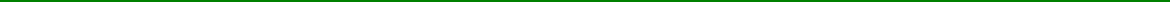 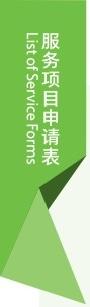 5.1.展会服务申请表名录84 PRINT CHINA 2023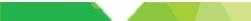 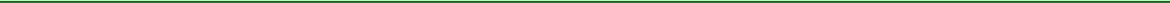 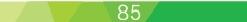 注：以上表格请各位展商在规定期限内提交，其中部分服务项目如逾期申请，根据相关规定将会相应增加 服务费用。参展商服务手册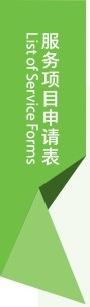 5.2.展商网上必填信息统计表5.2.1.展品信息统计表如需帮助敬请联系：86              PRINT   CHINA  2023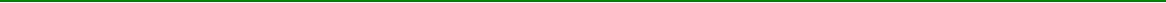 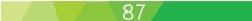 5.2.2.会刊信息统计表如需帮助敬请联系：参展商服务手册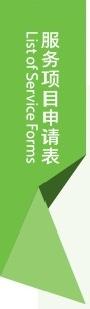 5.2.3.参展证件申请表如需帮助敬请联系：88 PRINT   CHINA  2023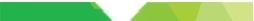 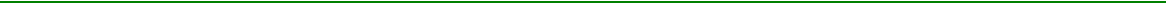 5.2.4.发票信息登记表如需帮助敬请联系：参展商服务手册                89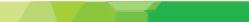 5.3.展商选择性填写信息统计表5.3.1.申领“买家邀请函”申请表如需帮助敬请联系：90 PRINT   CHINA  2023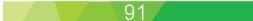 5.3.2.展会期间举办技术交流活动统计表如需帮助敬请联系：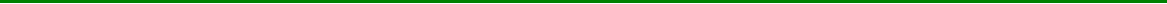 参展商服务手册5.4.现场工程服务申请表5.4.1.展台设备型号、尺寸、技术参数及特殊要求统计表此表复印有效请将表格填妥后发送到：广东现代国际展览中心地址：广东省东莞市厚街广东现代国际展览中心联系人：陈小姐/王先生/尹小姐电话： (0769)85981893、85981883、85981895邮箱： pc2023@126.com传真： (0769)85981788 PRINT CHINA 2023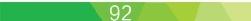 5.4.2.展台设备用电租赁及施工服务申请表(截止日期2023年4月1日)参展商服务手册 93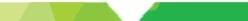 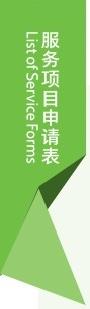 5.4.3.展台压缩空气租赁及施工服务申请表(截止日期2023年4月1日)请将表格填妥后发送到：广东现代国际展览中心地址：广东省东莞市厚街广东现代国际展览中心联系人：陈小姐/王先生/尹小姐电话： (0769)85981893、85981883、85981895邮箱： pc2023@126.com传真： (0769)85981788PRINT CHINA 2023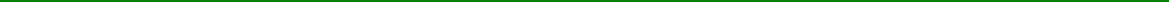 5.4.4.展台设备用水租赁及施工服务申请表(截止日期2023年4月1日)请将表格填妥后发送到：广东现代国际展览中心地址：广东省东莞市厚街广东现代国际展览中心联系人：陈小姐/王先生/尹小姐电话：  (0769)85981893、85981883、85981895邮箱： pc2023@126 . com传真：  (0769)85981788参展商服务手册 95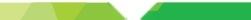 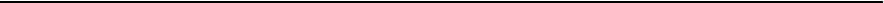 5.4.5.展台水、电、气、通讯线路施工位置图(截止日期2023年4月1日)请把以上表格中所申请项目的位置标示于下面代表申请展位的长方形里，并在()标出与其相邻上下 展位的展位号以确定方向，若参展商未能提交此图，展馆工程部将会在适当位置代为安装，所有现场更改位 置，须另行缴费。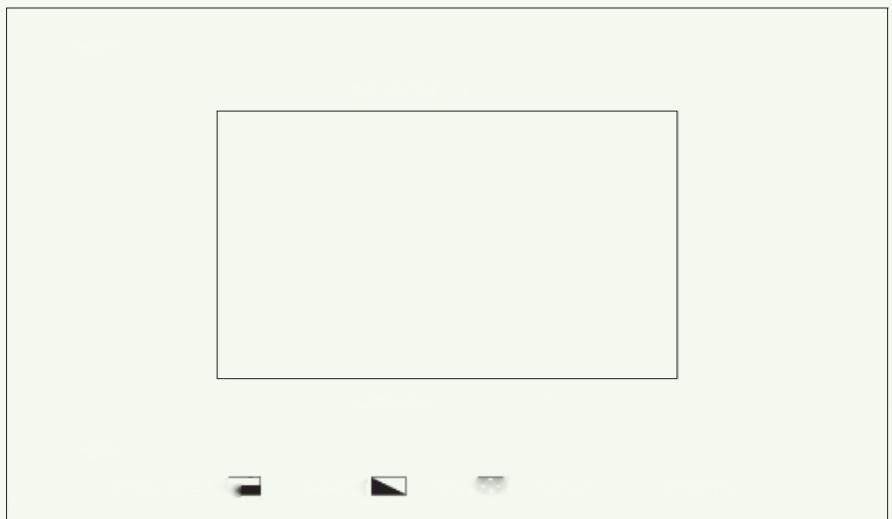 租用条件及规则：1.参展商必须保持所有租用物品完整无缺，如有损坏的照价赔偿。2.所有电力装置的投诉， 请于开幕前与展馆客服中心提出，否则恕不受理。请把电力装置之位置标示于上列位置图上，若参展商未能提交此图，展馆工程部将会在适当位置代为 安装，现场更改位置须另缴人民币150.00元附加费。请将表格填妥后发送到：广东现代国际展览中心地址：广东省东莞市厚街广东现代国际展览中心联系人：陈小姐/王先生/尹小姐电话： (0769)85981893、85981883、85981895邮箱： pc2023@126.com传真： (0769)85981788PRINT CHINA 20235.4.6.展台通讯线路租赁/互联网租赁及施工服务申请表(截止日期2023年4月1日)请 将 表 格 填 妥 后 发 送 到 ： 广 东 现 代 国 际 展 览 中 心地址：广东省东莞市厚街广东现代国际展览中心联系人：陈小姐/王先生/尹小姐电话： (0769)85981893、85981883、85981895邮箱： pc2023@126.com传真： (0769)85981788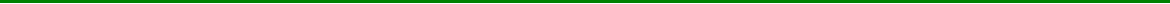 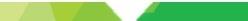 5.4.7.展台摄像头租赁及吊点施工服务申请表(截止日期2023年4月1日)请将表格填妥后发送到：广东现代国际展览中心地址：广东省东莞市厚街广东现代国际展览中心联系人：陈小姐/王先生/尹小姐电话： (0769)85981893、85981883、85981895邮箱： pc2023@126.com传真： (0769)8598178898 PRINT CHINA 2023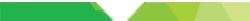 请将表格填妥后发送到：广东现代国际展览中心地址：广东省东莞市厚街广东现代国际展览中心联系人：陈小姐/王先生/尹小姐电话：  (0769)85981893、85981883、85981895邮箱： pc2023@126 . com传真：  (0769)85981788参展商服务手册 99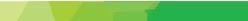 5.5.展商现场展务申请表5.5.1.展商提前进场及现场加班申请表提前进场面积计算比率表请将表格填妥后发送到：广东现代国际展览中心地址：广东省东莞市厚街广东现代国际展览中心联系人：陈小姐/王先生/尹小姐  电话： (0769)85981893、85981883、85981895邮箱： pc2023@126.com   传真： (0769)85981788100 PRINT CHINA 2023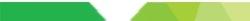 5.5.2.展馆会议室场地及设备租赁申请表A 、各会议室场租报价如下，如有大用电量的大型会议，需另外加收电费；B 、场租包含服务内容有如下1-9项：1.公共清洁场租包括出租区域内公共清洁费用，例如：会议室、洗手间、公共走道、出租期间的周边区域。2. 照明出租会议按规定开灯及空调。可得到3小时准备时间，在前期准备工作时间只开放适当水平亮度的灯光。 3. 技术人员、保安在会议时间前半小时及会议期间，现场会提供一个技术人员控制灯光音响。在公共通道提供一个保安人员驻守进入会议厅的主出口。4.听众座位摆放第一次的座位摆放免费，可摆成剧院式、教室式、U型等，完成后的任何改动将另付费用。5.主席台每个会议室主席台配有桌布、最多9个人用的纸、铅笔、及瓶装饮用水， 一张演讲台。6.舞台灯光会议室已有的舞台灯光使用无须另付费，需另外增加的要收电源接驳费。7. 空调和通风布置期间可提供通风服务，正式会期内开放空调。8.会议期间各会议室提供设备如下：A.麦克风2个(根据租用面积不同)B.音响一套C . 投影幕(C厅2个，其他厅每个厅1个);D .水机 一 台9 . B厅租用A. 租用B厅可免费提供6小时布置时间，超出6小时后需收取1,000元/小时的加班费用。B .租用B厅需交5,000元清场押金。C .使用LED(7 . 52*3 . 84),8,000元/节以上1-9范围外的项目需另收费，部分项目报价如下(其他项目则按市价收取):□投影仪：600元/3小时；     □手提电脑：500元/3小时；    □纸、笔、水：5元/套；展馆会议室场地分布图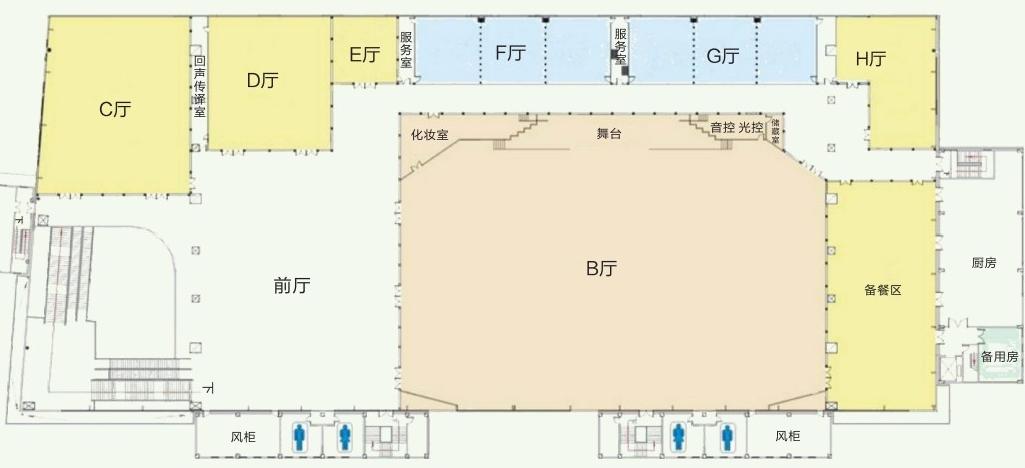 会议室使用申请确认表请将表格填妥后发送到：联系人：魏萍电话：+86-10-87186631、136-8323-1766邮箱： weiping@chinaprint.com.cn102 PRINT CHINA 2023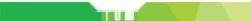 5.5.3.展商现场临聘服务人员申请表(截止日期2023年4月1日)请 将 表 格 填 妥 后 发 送 到 ： 广 东 现 代 国 际 展 览 中 心地址：广东省东莞市厚街广东现代国际展览中心联系人：陈小姐/王先生/尹小姐电话： (0769)85981893、85981883、85981895邮箱： pc2023@126.com传真： (0769)85981788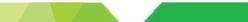 5.5.4. 展会现场装饰性植物及花卉租赁注：现场定制，款式和价格面议。联系方式：丽彩花店王小姐137-1298-2222天天花店马小姐150-9979-91995.5.5.嘉华酒店会议室场地及设备租赁申请表说明 ：1、 会议免费提供：会议免费提供水、纸笔、签到台、音响设备、话筒、投影幕布和指示牌等。2、 收费项目：大宴会厅LED高清屏：5,000元/4小时，10,000元/8小时；F1多功能厅/F9多功能厅LED高清屏：3,000元/4小时、6,000元/8小时；投影仪：RMB500元/台/4小时，RMB1,000元/台/8小时(4500流明，可自带);会议茶点：RMB80元/人；台卡：RMB5元/个；会议自带茶点、水果等按照15元/人/次收取费用；联系人：张春旺(colin  zhang)手机：136-5262-2195电话：0769-85928888-6908传真：0769-85906338E-mail:530765737@qq.com网址： www.rphtls.com参展商服务手册 105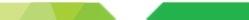 5.6.广告宣传服务申请表5.6.1.展会印刷品广告服务申请表会刊广告(尺寸： 142.5mm×210mm)观众邀请函广告(尺寸：142.5mm×210mm;数量要求：5,000张起印)观众入场证件广告(尺寸：待定；数量要求：5,000张起印)注：1.因以上广告位置有限，广告预定将采取“先到先得”的方式进行。预定生效时间以展会组委会收到 预定表格的日期为准。2.彩色广告请提供广告电子文档，并提供分色打样稿。3.只有在规定日期前将全额广告费电汇展会组委会并提供电子文档，组委会才将广告印入刊物。2023年2月12日前请将表格填妥后发邮件至：106 PRINT CHINA 2023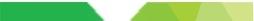 5.6.2.展会互联网广告服务申请表官网首页LOGO链接官网新闻发布2023年2月12日前请将表格填妥后发邮件至：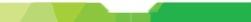 5.6.3.展会现场广告服务申请表注：1.如有广告需求请填写此表并于2月12日前发邮件至展会承办单位。2.为保证广告发布及制作质量，客户应于广告发布前40天提供广告样稿并签合同，合同一旦签订，甲方应 于三日内向乙方支付广告总额的50%,另外的50%于展览会开幕前20天一次性付清。外地客户汇到乙方 账户内为准，晚于20天增收加急费40%。3.为保证发布制作效果及安全，不接受客户自带的载体及广告物，制作采用四色喷绘，如需要其它材料， 另加制作费。4.升空球如遇大风(四级以上)等人不可抗因素，广告停止发布。5.本收费标准中含下列各项费用：(1)场地占用费(2)发布安装服务费(3)广告制作以上价格不含发票税金。请将表格填妥后发邮件至：108 PRINT  CHINA  2023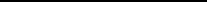 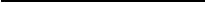 5.7.展品运输服务申请表5.7.1.国内展品运输委托单展会名称：第五届中国(广东)国际印刷技术展览会展会日期：2023年4月11-15日  展会地点：广东现代国际展览中心参展商                                                                                       展厅号和展位号；                           联系人和手机号；                                     货物预计到达展馆时间：                                                                         公司签章姓名及职位(正楷)日期参展商服务手册 109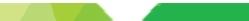 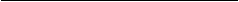 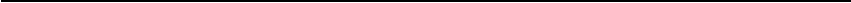 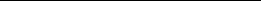 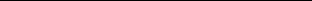 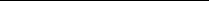 5.7.2.国际展品运输委托书Exhibition Name/展会名称： Print China 2023Fxhibitor/参展商 ·                                                                                                                               Hall No/展厅号. ·                                                    Booth No/展台， :                                                  We  will  participate  in  the  mentioned  exhibition  and  hereby  authorize  the  official  freight forwarder  to  handle  our  exhibits  as  listed  in  the  attached“List  of  Exhibits”(LOE),which  is declared   truly   and   correctly.   Any   discrepancies   or   mistakes   found   by   the   Chinese Authorities  as  well  as  additional  costs  incurred  are  fully  our  responsibilities  and  liabilities. We  understand that the official freight forwarder's service  rates are compiled on volume or weight  basis  and  insurance  coverage  is  not  included  and  that  the  exhibits  will  only  be released  to   us  when  we   have   settled  the   official  freight  forwarder's   invoice(s)in  full. Meantime, we  agree  that  all  transactions  are  subject  to  the  standard  trading  conditions  of the  official  freight  forwarder  and  which,  in  certain  cases,  exclude  or  limit  the  company’s liability.我司为上述展会之参展商，在此委托主场运输承运我司之展品。展品详细信息见随附“展品清单” (LOE),我司保证申报真实有效。如中国海关及相关部门发现货品与申报不符所产生的 一 切后果及费用 由我司承担。我司认可主场运输的费率是基于体积及重量计算，不含保险，并需要将全部费用付清后 方可得到货物。同时，我司接受主场运输所有服务及操作均按照其标准营业条款进行，该条款在部分  情况下，豁免或限制主场运输之责任。For your information, please transport ourexhibits to the exhibition site as follows:请用以下方式将本公司展品运抵展台From GUANGZHOU Airport/ 自广州机场Total/共                         CBM/KIL OS立方米/公斤Total                               packages/件 From HUANGPU Seaport/ 自黄埔港口Total/共                         CBM/KILOS立方米/公斤Tota                                  packages/件On-site     Contact     Person(s)Our representative(s),details as below, shall arrive at the fair site before the Exhibition opens and  contact  the  official  freight  forwarder foron-site  operation  and  customs  clearance.我司以下代表将于开展前到达会场并联络主场运输安排现场操作及清关事宜。联系资料如下：Mr./Ms./Mrs.女十/先生Mobile手机                        Mr./Ms./Mrs.女士/先生Mobile手机                         Date and Time of their arrival:送货日期及时间REMARKS:备注：                                                                      ISSUED  BY:Chop   &Signature公司签章Name and Title in Block Letters 姓名及抬头Date日期5.7.3.国际展品报关清单5.7.4.超限展品描述及展台示意图 PRINT CHINA 2023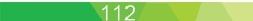 5.8.展台搭建服务申请表5.8.1.标准展台楣板文字描述申报表(申请截止日期：2023年3月15日)【1】中文公司名称：请在下列空格中填写贵公司在楣板上之中文名称*如没有中文名称可省却此栏【 2 】 英 文 公 司 名 称 ： 请 在 下 列 空 格 中 填 写 贵 公 司 在 楣 板 上 之 英 文 名 称*如没有英文名称可省却此栏填写说明：请在展会官网上(www.printchina.com)填写此表格，并于2023年3月15日前在线提交。填写步骤：1.进入展会官网，点击“展商登录”;2.进入参展商登录页面，填写申请展位时的账户名(邮箱地址)和密码(忘记密码可以通过邮箱在线 找回);3.进入参展商系统，点击打开“楣板信息”栏目，按要求在线填写表格。4.若展商未能交回此表格，主场搭建将按主办单位提供的展商信息制作贵公司楣板，呈交期限后如需 更改，须另行收取费用。5.若展商需要在公司楣板上添加Logo(最大尺寸200×200mm),请在2023年2月22日前将Logo源文 件(文件格式：Al、PSD、CDR)发送至广东宏进展览有限公司。请按我司附上的Logo报价            我司不需要此项服务公司Logo添加与否由参展公司自定，请在  内打 √ 。5 .8 .2 .展具及视听照明设备租赁申请表(申请截止日期：2023年3月31日)备注：1.参展商须妥善保管租用家具，如有损坏或丢失照价赔偿。2.以上为部分租赁项目，展商如有其它需求请与标准展位运营服务商——广东宏进展览有限公司联系。5.8.3.施工管理项目申请表(截止日期2023年3月15日)重要事项：1.汇款到我方账户需为订单全额款项，汇款方承担全部汇款手续费。请授权人向银行咨询汇款手续费。 我方在收取全额款项之后才会提供相关服务。2.预定同时须付费，过期预定须追加30%的费用，现场加收50%的费用。1号馆/3号馆：户名：北京笔克展览展示有限公司开户行名称：渣打银行(中国)有限公司北京分行渣打银行行号：1011大额支付码(CNAPS):671100000013银行地址：北京市朝阳区东三环中路1号环球金融中心渣打大厦12层银行账号详见付款订单4-7号馆：户名：广东宏进展览有限公司开户行名称：广发银行东莞厚街支行帐号：106051516010007291以下内容请申请单位填写 ：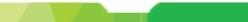 5 .8 .4 .特装展位施工申请表(截止日期2023年3月15日)备注：1.标记*的项目必须如实填写，如因不实填写所造成的一切后果由施工单位自行承担责任。2.请将施工人员身份证号、电工及其他特殊工种的技术证书复印件附在本表之后。3.请将搭建公司法定代表人委托书附在本表之后。(加盖公章原件)4.企业营业执照复印件附在本表之后。(加盖公章原件)参展单位(盖章):代表授权签字：日期：施工单位(盖章):代表授权签字：日期：5.8.5.特装展位参展商安全责任保证书(光地参展商填写；截止日期2023年3月15日)一、本公司已仔细阅读此展台施工安全责任书，并向主办单位和主场搭建服务商及中国广东现代展览中心 保证严格遵守此规定。二、本公司承诺将委托具有施工资质的搭建公司为本次展会的施工单位，并严格遵守施工管理规定，安全 施工作业。三、本公司将于2023年3月15日前将光地展位设计图(标明长、宽、高尺寸，展位号，参展公司名称)及展 位效果图提交主场搭建服务商审核备案。如果展位设计不符合要求，主场搭建服务商有权要求更改设 计。四、本公司将于2023年3月15日前向主场搭建服务商报批施工图，包括效果图、平面图、立面图、电路 图、电箱位置图、施工细部结构图(所有图纸均须标明尺寸、所有结构材料的规格尺寸及展位号、参 展公司名称)、多层或复杂结构展台以及室外展台时须提供展台细部结构图(加盖国家一级注册结构工 程师印章及其所在建筑设计院审核章)及结构审核报告、施工单位的企业营业执照复印件(加盖公章)、 搭建公司法人委托书(加盖公章)、参展商签字盖章的展台施工安全责任书确认回执、特殊工种复印件 等文件。五、因违反施工管理规定，所发生的一切安全事故和责任，由施工单位负责，并承担由此给主办单位、主 场搭建服务商和场馆造成的所有经济损失。…………………… ……… …………… ……………………………… ………………………………………………………………………%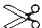 展台施工安全责任书确认回执本公司所委托之施工单位名称：                                                          本公司所委托之施工单位地址：                                                        -施工单位负责人：            电话：                    手机：                          参展公司名称；                                         展位号：                          参展单位负责人签字：            电话：                   手机：                         参展公司盖章：                              日期：                                    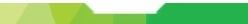 5.8.6.特装展位搭建委托书(光地参展商填写；截止日期2023年3月15日)我公司为第五届中国(广东)国际印刷技术展览会参展单位，展位 号            ,搭建面积                     平方米，展位长                 米，宽                        米。 现委托                                                 为我公司展台搭建商，且证明：1.该搭建公司经考察审核合格后确认为本展位唯一指定搭建商，且具有搭建资格；2.该搭建公司已同本企业签定相关搭建合同，确保展台安全施工及正常运行；3.我司已明确主办单位施工管理安全细则，并通知我司指定委托搭建公司在现场确保施工安全；4.配合主办单位主场服务商对展台安全进行监督，如违反场馆相关施工安全规定，主办单位有权对展位进行处罚；5.对搭建商进行监督，若违反主办单位施工管理相关规定，主办单位有权追究我公司及我公司指定搭建商一切责任。参展单位(盖章):代表授权签字年     月     日5.8.7.特装展位施工安全保证书(搭建商填写；截止日期2023年3月15日)根 据 东 莞 市 和 中 国 广 东 现 代 国 际 展 览 中 心 的 有 关 规 定 ， 为 做 好 P R I N T  C H I N A  2 0 2 3 的 安 全 保 卫 工 作 ， 所有展商委托的搭建商都必须签订展期内的安全责任保证书 。 请各展商认真阅读并在以下保证书上签字 盖 章 。中国广东现代国际展览中心展台施工安全责任书本公司受                                    委托，负责第五届中国(广东)国际印刷技术展览会	号展位的搭建管理工作，并全面负责展位搭建安全工作。1.严格遵守《东莞市大型社会活动安全管理条例》、 《东莞市展览、展销活动消防安全管理暂行规定》、《中国广东现代国际展览中心展览施工管理规定》、《中国广东现代国际展览中心展览施工管理规定实施细则》、 《中国广东现代国际展览中心览施工管理处罚规定》、《中国广东现代国际展览中心展览施工环保规定》以及其它相关规章制度，服从中国广东现代国际展览中心集团公司主管部门的施工管理和 监督检查，保证展台和人身安全。2.施工前应按照中国广东现代国际展览中心集团公司有关规定办理施工资质登记备案、施工图纸报审 等手续，并交纳相关费用。3.施工现场的安全和防火由施工单位负责，施工单位须确定一名施工现场安全负责人，全面负责施工 现场的安全、防火工作。4.施工人员、参展商进馆必须佩带安全帽，施工人员高空作业必须使用安全带。5.展台结构必须牢固、安全，搭建材料应使用难燃或阻燃的材料，禁止使用弹力布和针棉织品做装饰 材料。6.展台结构严禁在展馆顶部、柱子、二楼围栏及各种专用管线上吊挂、捆绑，所有结构应和展台自身 主体结构连接。严禁利用展馆顶部网架作为吊装展台结构的工具。7.馆内搭建二层或结构复杂的展台以及搭建馆外展台时须提供展台细部结构图并加盖有相关资质设计 院审核章和国家一级注册结构工程师印章及审核报告。从设计到施工应充分考虑展台的安全性，确保搭建 展台各连接点及展台整体结构的牢固性。8.搭建二层展台必须设置年检合格的灭火器。9.展台结构不准遮挡展馆内的消防设施、电气设备、紧急出口和观众通道。搭建地台必须于展位范围 内部地台边缘处设置缓坡通向公共通道，防止地台与地面的落差造成人身伤害。展馆防火卷帘门下不得搭 建任何展架、展台、整体地台及堆放各种货物，防火卷帘门所处的展馆立柱严禁采取任何形式的包裹及遮 挡，保证防火卷帘门升降畅通。10.特装展台不得超过限定高度。馆内限高为5米11.室外搭建的展台要做好防风措施，确保展台结构的强度、刚度、稳定性以及局部稳定性。12.使用玻璃材料装饰展台，必须采用钢化玻璃，要保证玻璃的强度、厚度(幕墙玻璃厚度不小于 8mm),玻璃的安装方式应合理、可靠，必须制作金属框架或采用专业五金件进行玻璃安装，框架及五 金件与玻璃材料之间要使用弹性材料做垫层，确保玻璃使用安全。大面积玻璃材料应粘贴明显标识，以防 破碎伤人。若使用玻璃地台，则结构支撑立柱、墙体必须固定于地台下方，不得直接在光滑玻璃面上方搭 设展台结构。13.展台搭建材料的选用要符合国家有关部门关于临时性建筑的材料用法标准并结合展览会的特点合 理选材，选材时应符合国家环保要求。14.馆内严禁吸烟。展台施工不得使用易燃、易爆物品，禁止明火作业。15.展台严禁采用全封闭式顶棚，展台顶棚不得阻挡展馆顶部消防设施，要保证展台顶棚至少有50%以上的平面开放面积，以确保展台的消防安全性。16.展台施工人员应佩戴证件进场施工，严禁证件不符和倒证现象的发生，专业技术人员须持上岗证施工。17.严禁使用霓虹灯作为展台装饰照明。照明灯具等各种用电设施及材料应具有国家专业安全认证， 应按照东莞市电气规程标准施工、安装、使用。电器连接安装应使用双层绝缘护套线，连接端子必须完全封闭不能裸露并加盖绝缘盒。18.展览会开幕后，施工单位须留现场安全负责人及专职人员现场值班，发现问题及时处理。19.撤馆时施工单位须将所有搭建材料全部撤出展馆并清运干净，严禁堆放在展位或展览中心院内。20.施工办公室保留对特殊情况实行特别限制的权利。施工办公室管理人员有权进入展台进行检查。 所有特装展台搭建公司必须于2023年4月16日撤馆结束前将展台撤馆垃圾清除出展馆，并不得恶意丢弃于展馆周围，否则主场运营服务商有权扣除其全部施工押金。21.展台搭建商在布/撤展期间应文明施工，严禁野蛮操作，由此引发的安全责任事故，搭建商将负全部责任。22.施工单位在进馆施工、撤馆以及运输过程中因违反上述规定，所造成的人员伤亡、火灾及场馆建 筑物设施损坏等一切安全责任事故，由施工单位负全部责任，并承担由此给主办单位、主场运营服务商和中国广东现代国际展览中心造成的所有的名誉及经济损失。23.施工押金将于展会结束后30日退还。24.展会搭建及开展期间，请搭建商务必在每日闭馆后切断展位电源， 一经发现不切断电源就离开展 馆，每个展位每次罚款贰仟至伍仟圆整，并应承担由此引发的一切安全责任事宜。本人已仔细阅读此展台施工安全责任书，并保证严格遵守此规定。搭建公司名称(盖章):手机：填写日期：  年        月    日5.8.8.双层展台施工安全保证书(双层展台搭建商填写；截止日期2023年3月15日)根据东莞市和中国广东现代国际展览中心的有关规定，为做好本届的安全保卫工作，所有参展商委托 的搭建商都必须签订展期内的二层搭建安全责任保证书。请各参展商及搭建商认真阅读并在以下保证书上 签字盖章。中国广东现代国际展览中心二层展台施工安全责任书本公司受                                    委托，负责第五届中国(广东)国际印刷技术展览会	 号展位的搭建管理工作，并全面负责展位搭建安全工作。1.严格遵守《东莞市大型社会活动安全管理条例》、 《东莞市展览、展销活动消防安全管理暂行规定》、《中国广东现代国际展览中心施工管理规定》、《中国广东现代国际展览中心施工管理规定实施细则》、《中国广东现代国际展览中心施工管理处罚规定》、《中国广东现代国际展览中心施工环保规定》以及其它相关规章制度，服从中国广东现代国际展览中心公司主管部门的施工管理和监督检查，保证展台 和人身安全。2.馆内搭建二层的展台须提供展台细部结构图并加盖有相关资质设计院审核章和国家一级注册结构工 程师印章及审核报告。从设计到施工应充分考虑展台的安全性，确保搭建展台各连接点及展台整体结构的 牢固性。3.二层地面不能使用展览地毯，应使用防火金属甲板等达到B1级防火要求的材料4.搭建二层展台必须设置年检合格的灭火器，每50平米配备一个。5.二层面积应不超过首层面积的1/3,并且楼梯是直梯不能是旋转楼梯。6.二层结构部分应避免使用大功率灯光，不能封顶。7.整个展期保证用电安全，如主场运营服务商发现其用电有安全隐患或超过实际申请用电量，搭建商 应立即采取措施并补订电箱，否则主场运营服务商有权对其展台断电。8.进馆、展期及撤馆期间，参展商及施工单位须留现场安全负责人及专职人员每天现场值班，保证二 层展台结构安全，发现问题及时处理。9.撤馆时，施工单位须将所有搭建材料全部撤出展馆并清运干净，严禁堆放在展位或展览中心院内。10.展台搭建商在布/撤展期间应文明施工，严禁野蛮操作，由此引发的安全责任事故，搭建商将负全 部责任。11.施工单位在进馆施工、撤馆以及运输过程中因违反上述规定，所造成的人员伤亡、火灾及场馆建 筑物设施损坏等一切安全责任事故，由施工单位负全部责任，并承担由此给主办单位、主场运营服务商和 中国广东现代国际展览中心造成的所有的名誉及经济损失。本人已仔细阅读此二层展台施工安全责任书，并保证严格遵守此规定。搭建公司名称(盖章):主要负责人签字：手机：填写日期：      年     月     日参展商服务手册5.8.9.展览施工管理违约规定(搭建商填写；截止日期2023年3月15日)凡进入展览馆的施工单位应自觉遵守展览馆及展会各项规章制度，接受展览馆及展会各相关管理部门 的监督执法。施工单位违反(由主场搭建商填写展览会名称、地点、搭建及展期日期)管理规定，主场搭 建商即北京笔克展览展示有限公司(1、3号馆)及广东宏进展览有限公司(4、5、6、7号馆)有权予以制 止、要求限时整改，并有权按照本文件规定的具体数额要求施工单位按次支付违约金。在施工、展出、撤 展以及运输过程中发生安全事故的，施工单位应承担全部责任，给展览馆、主办单位、主场搭建商及任何 第三方造成的一切经济损失及名誉损失，施工单位应予以赔偿。122                 PRINT CHINA 2023备注：1.主场搭建商视具体违规情形对违规施工单位进行口头通知或书面通知要求限时整改，并以展会开幕时间 为节点进行违规程度的判定，展会开幕后仍然存在违规情形的视为严重违规。同一违规行为各阶段的违 约金数额应叠加计算。2.施工单位依照本文件内容应承担的违约金，主场搭建商有权在施工押金中予以扣除，不足部分由施工单 位补缴。接到通知后拒不整改或同一方式再次违规的施工单位，主场搭建商有权停止其展台供电及施 工，并扣除全部施工押金。3.主场搭建商根据施工单位在本展会的施工违约程度，将采取在其他展会主场对其加倍收取施工押金、在 行业内给予公示等措施。4.施工单位签字盖章即表明其已阅读并自愿接受本文件约束。施工单位名称(盖章):法定代表人或授权代表签字：法人手机：填写日期：      年    月    日5.9.展会商旅服务申请表5.9.1.展会期间酒店预订服务申请表During    the    exhibition,     hotel     reservation    service    application124                 PRINT CHINA 2023参展商服务手册               125参展商服务手册128                 PRINT CHINA 2023备注Remarks:1、展会期间主场商旅服务商织各特约酒店到展览馆之间的免费穿梭巴士，届时酒店大堂将有提示。During the exhibition business travel service provider organized hotel free shuttle bus to theexhibition hall, then the hotel lobby there will be prompt.2、展馆周围房间数量有限，请您尽早预订。The exhibition hall around the room quantity is limited, please book as soon as possible.3、展会主场商旅服务商可以根据参展公司要求提供会场、礼仪、票务、餐饮等服务。Business travel service provider according to the participating companies required to providethe venue, etiquette, tickets, food and beverage services.注：此表格复印有效 Note:this table copy effective参展商服务手册 129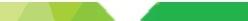 酒店预订条款：Articles of Hotel Reservation:1、国际印刷展览会议接待时间：4月11日到4月15日期间。The reception date of international printing exhibition: During April 11~April 15.2、您预订房间需签订用房协议，并支付一晚房费做为押金。You book a room to sign a housing agreement, and pay one night room charge as a deposit. 3、如果没有支付预订金，酒店将保留到当晚18:00,如果不能按时到达，酒店有权取消预订。lf no payment of deposit, the hotel will be retained until the night of the 18:00, if you can't arrive ontime, the hotel has the right to cancel the reservation.4、酒店规定：每日最晚不超过18:00,如果超过18:00请您及时与我中心联系，否则酒店不给予保留房间。The hotel regulations: Daily no later than 18:00, if more than 18:00,please on time with our center contact, otherwise the hotel does not give the reserved room.5、结账方式：房费在入住酒店时，支付给东莞市会峰会展服务有限公司会务人员， 杂费及其它费用支付酒店前台。Check out method: room in Check Inn Hotel, the payment to the Dongguan Huifeng Exhibition Co.,Ltd officers, fees and other expenses to pay the hotel front desk.6、到酒店日期前48小时内，您有权修改您的预订日期。取消预订要提前两星期，任何预订当天未到或临时取 消，酒店有权追诉一晚房费做为赔偿。咨询电话：+86-769-22480438或13922986607张小姐48 hours before the date of the hotel, you are entitled to your order date change, cancel the reservation to two weeks ahead of time, any reservation a day not to or canceled, the hotel has the right to prosecution of one night room charge as compensation.Tel:+86-769-22480438 or 13922986607 Miss Zhang接/送机要求Airport pickup/delivery machine:需要接送请填写下列表Transport needs please fil in the list:到达航班号FLT No;                         需要接Reception    □不需要接Non - reception送机航班号Delivery FLT No:                                  需要送Deliverv        □不需要送Non - deliverv请签字盖章Please Sign Stamp;                                                    请将表格填妥后发送至： 东莞市会峰会展服务有限公司Please fill in the form and send it to Dongguan Huifeng       ExhibitionCo.,Ltd.地址： 东莞市东城区东城大道188号新华大厦208室Address:Room208,Xinhua   Building,188   Dongcheng  Avenue,Dongcheng   District,   Dongguan  City联系人Contact:张凤(ZhangFeng)     手机Mobile:13922986607电话Telephone:+86 - 769 - 22480438邮箱Email:136528627@qq . com5.9.2.展会期间机票预订服务申请表注 ： 此 表 格 复 印 有 效    Note: this table copy effective请将表格填妥后发送至： 东莞市会峰会展服务有限公司Please fill in the form and send it to Dongguan Huifeng ExhibitionCo.,Ltd.地址：东莞市东城区东城大道188号新华大厦208室Address:Room208,Xinhua Building,188 Dongcheng Avenue, Dongcheng District, Dongguan City 联系人Contact:张凤(ZhangFeng)            手机Mobile:13922986607电话Telephone:+86-769-22480438邮箱Email:136528627@qq .com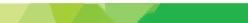 5.9.3.展会期间团体接送机服务申请表是否需要团体接送机服务? □是请填写接送机服务申请表 □否中文姓名(Chinese name):                              英文姓名(English name):                              性别(Sex)□ 男Male □女Female 国籍(Nationality):                                                            EmailAddress;                                                                                                                         行李数(#ofyourluggage):                                  人数                                  重要资讯(Important consultation)请在抵达/出发前7天将此申请表传真或E-mail至+86-769-22509523,512075714@qq.com  Please  fax  orE-mail  this  applicationform  to+86-769-22509523,512075714@qq.com 7 days before arrival/departure.请将表格填妥后发送至： 东莞市会峰会展服务有限公司Please fill in the form and send it to Dongguan Huifeng ExhibitionCo.,Ltd.地址： 东莞市东城区东城大道188号新华大厦208室Address: Room208,Xinhua Building,188 Dongcheng Avenue, Dongcheng District, Dongguan City 联系人Contact:罗先生(Mr.Luo)           手机Mobile:18710028873电话Telephone:+86 - 769 -22480438邮箱Email:hfhz0769@qq .com132 PRINT CHINA 2023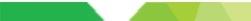 5.9.4.展会期间商务用车租赁服务申请表注Note:1、往返机场需加收20元/每趟停车费。To and from the airport are subject to 20 yuan/per trip parking fees2、以上预定只有通过东莞市会峰会展服务有限公司提前传真预定，保证提供优质服务。Above a predetermined only through the city of Dongguan Huifeng Exhibition Co., Ltd.fax scheduled in advance, guarantee high quality service.3、签订协议后，参展商缴纳50%的定金。The signing of the agreement,pay a deposit of 50% of the exhibitors.4、参展商在2023年3月15日之前确认表格，并完整认真填入回执表，传真给我们。The exhibitor confirmation form before March 15,2023,and carefully fillin the applicationform complete, fax to us.5、参展商如有任何变动，请提前48小时通知我们，并根据时间作出调整。否则，东莞市会峰会展服务有限公司有权追缴不少于400元违约金。Exhibitors if there is any change,please notify us 48 hours in advance,and makeadjustment according to the time.Otherwise, the city of Dongguan Huifeng Exhibition Co., Ltd has the right to recover no less than 400 yuan default.请将表格填妥后发送至： 东莞市会峰会展服务有限公司Please fill in the form and send it to Dongguan Hu Jifeng  Exhibition  Co.,Ltd.地 址 ： 东 莞 市 东 城 区 东 城 大 道 1 8 8 号 新 华 大 厦 2 0 8 室Address: Room208,Xinhua Building,188 Dongcheng Avenue, Dongcheng District, Dongguan City联系人Contact:罗先生(Mr.Luo)           手机Mobile:18710028873电话Telephone:+86 - 769 -22480438邮箱Email: hfhz0769@qq .com5.9.5.展会期间商旅观光服务申请表注Note:1、 旅 游 安 排 咨 询 电 话 ： + 8 6 - 7 6 9 - 2 2 4 8 0 4 3 8 。TouristArrangement    Counseling    Telephone+86-769-22480438.2、以上预订只有通过东莞市会峰会展服务有限公司提前传真预订， 保证提供优质服务。Above a predetermined only through the city of Dongguan Huifeng Exhibition Co.,Ltd.fax scheduled in advance, guarantee high quality service.3、 签订协议后，参展商缴纳50%的定金，出发前缴纳完所有旅行团费。The signing of the agreement, pay a deposit of 50% of the exhibitors. Pay all tour faresbefore  departure.4、参展商在2023年3月15日之前确认表格，并完整认真填入回执表，传真给我们。The exhibitor confirmation form before March  15,2023,and carefully fill in the applicationform complete, fax to us.5、参展商如有任何变动，请提前48小时通知我们，并根据时间作出调整。Exhibitors if there is any change, please notifyus 48 hours in advance, and make adjustmentaccording to the time.请将表格填妥后发送至： 东莞市会峰会展服务有限公司Please fill in the form and send it to Dongguan Huuifeng  Exhibition  Co.,Ltd.地址： 东莞市东城区东城大道188号新华大厦208室Address: Room208,Xinhua Building,188 Dongcheng Avenue, Dongcheng District, Dongguan City联系人Contact:罗先生(Mr.Luo)           手机Mobile:18710028873电话Telephone:+86 - 769 -22480438邮箱Email: hfhz0769@qq .com5.9.6.展会期间特色餐饮购物服务申请表注Note:1、 旅 游 安 排 咨 询 电 话 ： + 8 6 - 7 6 9 - 2 2 4 8 0 4 3 8 。Tourist   Arrangement   Counseling   Telephone+86-769-22480438.2、以上预订只有通过东莞市会峰会展服务有限公司提前传真预订，保证提供优质服务。Above a predetermined only through the city of Dongguan Huifeng Exhibition Co., Ltd.fax scheduled in advance,guarantee high quality service.3、签订协议后，参展商缴纳50%的定金，出发前缴纳完所有旅行团费。The signing of the agreement, pay a deposit of 50% of the exhibitors.Pay all tour faresbefore  departure.4、参展商在2023年3月15日之前确认表格，并完整认真填入回执表，传真给我们。The exhibitor confirmation form before March  15,2023,and carefully fill in the applicationform complete, fax to us.5、参展商如有任何变动，请提前48小时通知我们，并根据时间作出调整。Exhibitors if there is any change, please notify us 48 hours in advance, and make adjustmentaccording to the time.请将表格填妥后发送至： 东莞市会峰会展服务有限公司Please fill in the form and send it to Dongguan Huuifeng  Exhibition  Co.,Ltd.地址：东莞市东城区东城大道188号新华大厦208室Address: Room208,Xinhua Building,188 Dongcheng Avenue, Dongcheng District, Dongguan City联系人Contact:罗先生(Mr.Luo)           手机Mobile:18710028873电话Telephone:+86 - 769 -22480438邮箱Email: hfhz0769@qq .com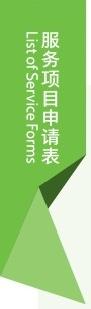 记事本Notepad参展商服务手册表格类别表  格  名  称页号截止日期联系单位5.1展会服务申请表名录5.1.展会服务申请表名录84参见附表参见附表5.2展商网上必 填信息统计 表5.2.1.展品信息统计表862023年2月12日官网提交5.2展商网上必 填信息统计 表5.2.2.会刊信息统计表872023年2月12日官网提交5.2展商网上必 填信息统计 表5.2.3.参展证件申请表882023年2月12日官网提交5.2展商网上必 填信息统计 表5.2.4.发票信息登记表892023年2月12日官网提交5.3展商选择性 填写信息5.3.1.申领“买家邀请函”申请表902023年2月12日展会承办单位5.3展商选择性 填写信息5.3.2.展会期间举办技术交流活动统计表912023年2月12日展会承办单位5.4现场工程服务申请表5.4.1.展台设备型号、尺寸、技术参数及特殊要求统计表922023年4月1日广东现代国际展览中心5.4现场工程服务申请表5.4.2.展台设备用电租赁及施工服务申请表932023年4月1日广东现代国际展览中心5.4现场工程服务申请表5.4.3.展台压缩空气租赁及施工服务申请表942023年4月1日广东现代国际展览中心5.4现场工程服务申请表5.4.4.展台设备用水租赁及施工服务申请表952023年4月1日广东现代国际展览中心5.4现场工程服务申请表5.4.5.展台水、电、气、通讯线路施工位置图962023年4月1日广东现代国际展览中心5.4现场工程服务申请表5.4.6.展台通讯线路租赁/互联网租赁及施工服务申请表972023年4月1日广东现代国际展览中心5.4现场工程服务申请表5.4.7.展台摄像头租赁及展台摄像头租赁及吊点施工服务 申请表982023年4月1日广东现代国际展览中心5.5展商现场  展务申请表5.5.1.展商提前进场及现场加班申请表100随时申请广东现代国际展览中心5.5展商现场  展务申请表5.5.2.展馆会议室场地及设备租赁申请表1012023年 3月1日展会承办单位5.5展商现场  展务申请表5.5.3.展商现场临聘服务人员申请表1032023年 3月1日广东现代国际展览中心5.5展商现场  展务申请表5.5.4.展会现场装饰性植物及花卉租赁104随时申请广东现代国际展览中心5.5展商现场  展务申请表5.5.5.嘉华酒店会议室场地及设备租赁申请表105随时申请嘉华酒店 销售部5.6广告宣传服务申请表5.6.1.展会印刷品广告服务申请表1062023年2月12日展会承办单位5.6广告宣传服务申请表5.6.2.展会互联网广告服务申请表1072023年2月12日展会承办单位5.6广告宣传服务申请表5.6.3.展会现场广告服务申请表1082023年2月12日展会承办单位表格类别表  格  名  称页号截止日期联系单位5.7展品运输服务申请表5.7.1.国内展品运输委托书1092023年3月27日高锐(上  海)国际  物流有限公司广州瑞荣 展览服务 有限公司 中国国际 展览运输 有限公司5.7展品运输服务申请表5.7.2.国际展品运输委托书1102023年 3月1日高锐(上  海)国际  物流有限公司广州瑞荣 展览服务 有限公司 中国国际 展览运输 有限公司5.7展品运输服务申请表5.7.3.国际展品报关清单1112023年 3月1日高锐(上  海)国际  物流有限公司广州瑞荣 展览服务 有限公司 中国国际 展览运输 有限公司5.7展品运输服务申请表5.7.4.超限展品描述及展台示意图1122023年 3月1日高锐(上  海)国际  物流有限公司广州瑞荣 展览服务 有限公司 中国国际 展览运输 有限公司5.8展台搭建服务申请表5.8.1.标准展台楣板文字描述申报表1132023年3月15日官网提交 (标准展位必填)5.8展台搭建服务申请表5.8.2.展具及视听照明设备租赁申请表1142023年3月15日北京笔克 展览展示 有限公司广东宏进展览 有限公司5.8展台搭建服务申请表5.8.3.施工管理项目申请表1152023年3月15日北京笔克 展览展示 有限公司广东宏进展览 有限公司5.8展台搭建服务申请表5.8.4.特装展位施工申请表1162023年3月15日北京笔克 展览展示 有限公司广东宏进展览 有限公司5.8展台搭建服务申请表5.8.5.特装展位参展商安全责任保证书1172023年3月15日北京笔克 展览展示 有限公司广东宏进展览 有限公司5.8展台搭建服务申请表5.8.6.特装展位搭建委托书1182023年3月15日北京笔克 展览展示 有限公司广东宏进展览 有限公司5.8展台搭建服务申请表5.8.7.特装展位施工安全保证书1192023年3月15日北京笔克 展览展示 有限公司广东宏进展览 有限公司5.8展台搭建服务申请表5.8.8.双层展台施工安全保证书1212023年3月15日北京笔克 展览展示 有限公司广东宏进展览 有限公司5.8展台搭建服务申请表5.8.9.展览施工管理违约规定1222023年3月15日北京笔克 展览展示 有限公司广东宏进展览 有限公司5.9展会商旅服务申请表5.9.1.展会期间酒店预订服务申请表1242023年3月15日东莞市会 峰会展服 务有限公 司5.9展会商旅服务申请表5.9.2.展会期间机票预订服务申请表1312023年3月15日东莞市会 峰会展服 务有限公 司5.9展会商旅服务申请表5.9.3.展会期间团体接送机服务申请表1322023年3月15日东莞市会 峰会展服 务有限公 司5.9展会商旅服务申请表5.9.4.展会期间商务用车租赁服务申请表1332023年3月15日东莞市会 峰会展服 务有限公 司5.9展会商旅服务申请表5.9.5.展会期间商旅观光服务申请表1342023年3月15日东莞市会 峰会展服 务有限公 司5.9展会商旅服务申请表5.9.6.展会期间特色餐饮购物服务申请表1362023年3月15日东莞市会 峰会展服 务有限公 司公司名称中文公司名称英文公司地址中文公司地址英文联系电话展台号电子邮件传真公司网站邮编展品类别请在以下展品大类中标识出本企业展品的所属类别。(请在口中划“ √ ”)口印前处理系统与软件        □各类胶印设备            □各类数字印刷设备口各类柔、凹印设备及标签设备□网印、印花及特种印刷设备□广告喷绘设备□瓦楞纸箱加工设备          口印后装订及纸加工设备    □包装加工设备 口纸张和承印物              口油墨和耗材              □环保工程设备□基础设施和配套设备        口其它服务请在以下展品大类中标识出本企业展品的所属类别。(请在口中划“ √ ”)口印前处理系统与软件        □各类胶印设备            □各类数字印刷设备口各类柔、凹印设备及标签设备□网印、印花及特种印刷设备□广告喷绘设备□瓦楞纸箱加工设备          口印后装订及纸加工设备    □包装加工设备 口纸张和承印物              口油墨和耗材              □环保工程设备□基础设施和配套设备        口其它服务请在以下展品大类中标识出本企业展品的所属类别。(请在口中划“ √ ”)口印前处理系统与软件        □各类胶印设备            □各类数字印刷设备口各类柔、凹印设备及标签设备□网印、印花及特种印刷设备□广告喷绘设备□瓦楞纸箱加工设备          口印后装订及纸加工设备    □包装加工设备 口纸张和承印物              口油墨和耗材              □环保工程设备□基础设施和配套设备        口其它服务请在以下展品大类中标识出本企业展品的所属类别。(请在口中划“ √ ”)口印前处理系统与软件        □各类胶印设备            □各类数字印刷设备口各类柔、凹印设备及标签设备□网印、印花及特种印刷设备□广告喷绘设备□瓦楞纸箱加工设备          口印后装订及纸加工设备    □包装加工设备 口纸张和承印物              口油墨和耗材              □环保工程设备□基础设施和配套设备        口其它服务展品名称(中文)展品名称(英文)展品型号(中文)展品型号(英文)展品介绍(中文)展品介绍(英文)展品图片填写说明：请在云展平台上(guangyinzhan.cn)填写此表格，并于2023年2月12日前在线提交。 填写步骤：1.进入云展平台，点击“展商登录”;2.进入参展商登录页面，填写申请展位时的账户名(邮箱地址)和密码(忘记密码可以通过邮箱在线 找 回 ) ;3.进入展商系统，点击打开“展品管理”栏目，点击“添加”,按要求在线提交展品信息。。填写说明：请在云展平台上(guangyinzhan.cn)填写此表格，并于2023年2月12日前在线提交。 填写步骤：1.进入云展平台，点击“展商登录”;2.进入参展商登录页面，填写申请展位时的账户名(邮箱地址)和密码(忘记密码可以通过邮箱在线 找 回 ) ;3.进入展商系统，点击打开“展品管理”栏目，点击“添加”,按要求在线提交展品信息。。填写说明：请在云展平台上(guangyinzhan.cn)填写此表格，并于2023年2月12日前在线提交。 填写步骤：1.进入云展平台，点击“展商登录”;2.进入参展商登录页面，填写申请展位时的账户名(邮箱地址)和密码(忘记密码可以通过邮箱在线 找 回 ) ;3.进入展商系统，点击打开“展品管理”栏目，点击“添加”,按要求在线提交展品信息。。填写说明：请在云展平台上(guangyinzhan.cn)填写此表格，并于2023年2月12日前在线提交。 填写步骤：1.进入云展平台，点击“展商登录”;2.进入参展商登录页面，填写申请展位时的账户名(邮箱地址)和密码(忘记密码可以通过邮箱在线 找 回 ) ;3.进入展商系统，点击打开“展品管理”栏目，点击“添加”,按要求在线提交展品信息。。填写说明：请在云展平台上(guangyinzhan.cn)填写此表格，并于2023年2月12日前在线提交。 填写步骤：1.进入云展平台，点击“展商登录”;2.进入参展商登录页面，填写申请展位时的账户名(邮箱地址)和密码(忘记密码可以通过邮箱在线 找 回 ) ;3.进入展商系统，点击打开“展品管理”栏目，点击“添加”,按要求在线提交展品信息。。展位区域负责人手  机电  话邮  箱1号馆一层(数字印前展区)夏小渊137-1664-5176+86-10-8718-6681xiaxiaoyuan@chinaprint.com.cn1号馆一层(数字印前展区)蒲晓樱188-1112-8086+86-10-8718-6683Cecily.PU@chinaprint.org.cn1号馆二层(网印及特殊印刷展区)袁克润136-9921-1822+86-10-6716-746113699211822@163.com3号馆一层(综合品牌展区)张娜135-1028-8606+86-769-85588658zhangna@printchina.org3号馆一层(综合品牌展区)王浩成139-1030-2484+86-10-8718-6626wanghaocheng@chinaprint.com.cn4A号馆一层(包装印刷展区)任伊娜139-1001-8263+86-10-6303-7226maggielin80@163.com4B号馆一层(器材耗材展区)高明远138-1036-148/+86-10-8718-6602gaomingyuan@chinaprint.com.cn5号馆一层(印后加工展区)杨琦侠189-1006-7135+86-10-8718-6607yangqixia@chinaprint.com.cn6号馆一层(标签印刷展区)涂峥137-0108-3139+86-10-8718-6621tuzheng@chinaprint.com.cn7号馆一层(印后加工展区)江广亚138-1842-0399+86-21-5472-30121712090208@qq.com4/5/6馆二层(器材耗材展区)高明远138-1036-1484+86-10-8718-6602gaomingyuan@chinaprint.com.cn4/5/6馆二层(器材耗材展区)江广亚138-1842-0399+86-21-5472-30121712090208@qq.com公司名称中文公司名称英文公司地址中文公司地址英文联系电话展台号电子邮件传真公司网站邮编请在以下展品大类中标识出本企业展品的所属类别。(请在口中划“ √ ”,最多可选3个项目)请在以下展品大类中标识出本企业展品的所属类别。(请在口中划“ √ ”,最多可选3个项目)请在以下展品大类中标识出本企业展品的所属类别。(请在口中划“ √ ”,最多可选3个项目)请在以下展品大类中标识出本企业展品的所属类别。(请在口中划“ √ ”,最多可选3个项目)请在以下展品大类中标识出本企业展品的所属类别。(请在口中划“ √ ”,最多可选3个项目)请在以下展品大类中标识出本企业展品的所属类别。(请在口中划“ √ ”,最多可选3个项目)口印前处理系统与软件□各类数字印刷设备□网印、印花及特种印刷设备 口瓦楞纸箱加工设备□包装加工设备 口油墨和耗材□基础设施和配套设备口印前处理系统与软件□各类数字印刷设备□网印、印花及特种印刷设备 口瓦楞纸箱加工设备□包装加工设备 口油墨和耗材□基础设施和配套设备口印前处理系统与软件□各类数字印刷设备□网印、印花及特种印刷设备 口瓦楞纸箱加工设备□包装加工设备 口油墨和耗材□基础设施和配套设备各类胶印设备口各类柔、凹印设备及标签设备□广告喷绘设备口印后装订及纸加工设备□纸张和承印物□环保工程设备□其它服务各类胶印设备口各类柔、凹印设备及标签设备□广告喷绘设备口印后装订及纸加工设备□纸张和承印物□环保工程设备□其它服务各类胶印设备口各类柔、凹印设备及标签设备□广告喷绘设备口印后装订及纸加工设备□纸张和承印物□环保工程设备□其它服务公司简介(中文)公司简介(中文)公司简介(中文)公司简介(中文)公司简介(中文)公司简介(中文)注：展览会组委会不负责展商会刊信息的翻译工作   字符限制：200注：展览会组委会不负责展商会刊信息的翻译工作   字符限制：200注：展览会组委会不负责展商会刊信息的翻译工作   字符限制：200注：展览会组委会不负责展商会刊信息的翻译工作   字符限制：200注：展览会组委会不负责展商会刊信息的翻译工作   字符限制：200注：展览会组委会不负责展商会刊信息的翻译工作   字符限制：200公司简介(英文)公司简介(英文)公司简介(英文)公司简介(英文)公司简介(英文)公司简介(英文)字符限制：600字符限制：600字符限制：600字符限制：600字符限制：600字符限制：600填写说明：请在展会官网上(www.printchina.com)填写此表格，并于2023年2月12日前在线提交。填写步骤：1.进入展会官网，点击“展商登录”;2.进入参展商登录页面，填写申请展位时的账户名(邮箱地址)和密码(忘记密码可以通过邮箱在线 找 回 ) ;3.进入参展商系统，点击打开“会刊信息”栏目，按要求在线填写表格。填写说明：请在展会官网上(www.printchina.com)填写此表格，并于2023年2月12日前在线提交。填写步骤：1.进入展会官网，点击“展商登录”;2.进入参展商登录页面，填写申请展位时的账户名(邮箱地址)和密码(忘记密码可以通过邮箱在线 找 回 ) ;3.进入参展商系统，点击打开“会刊信息”栏目，按要求在线填写表格。填写说明：请在展会官网上(www.printchina.com)填写此表格，并于2023年2月12日前在线提交。填写步骤：1.进入展会官网，点击“展商登录”;2.进入参展商登录页面，填写申请展位时的账户名(邮箱地址)和密码(忘记密码可以通过邮箱在线 找 回 ) ;3.进入参展商系统，点击打开“会刊信息”栏目，按要求在线填写表格。填写说明：请在展会官网上(www.printchina.com)填写此表格，并于2023年2月12日前在线提交。填写步骤：1.进入展会官网，点击“展商登录”;2.进入参展商登录页面，填写申请展位时的账户名(邮箱地址)和密码(忘记密码可以通过邮箱在线 找 回 ) ;3.进入参展商系统，点击打开“会刊信息”栏目，按要求在线填写表格。填写说明：请在展会官网上(www.printchina.com)填写此表格，并于2023年2月12日前在线提交。填写步骤：1.进入展会官网，点击“展商登录”;2.进入参展商登录页面，填写申请展位时的账户名(邮箱地址)和密码(忘记密码可以通过邮箱在线 找 回 ) ;3.进入参展商系统，点击打开“会刊信息”栏目，按要求在线填写表格。填写说明：请在展会官网上(www.printchina.com)填写此表格，并于2023年2月12日前在线提交。填写步骤：1.进入展会官网，点击“展商登录”;2.进入参展商登录页面，填写申请展位时的账户名(邮箱地址)和密码(忘记密码可以通过邮箱在线 找 回 ) ;3.进入参展商系统，点击打开“会刊信息”栏目，按要求在线填写表格。展位区域负责人手  机电  话邮  箱1号馆一层(数字印前展区)夏小渊137-1664-5176+86-10-8718-6681xiaxiaoyuan@chinaprint.com.cn1号馆一层(数字印前展区)蒲晓樱188-1112-8086+86-10-8718-6683Cecily.PU@chinaprint.org.cn1号馆二层(网印及特殊印刷展区)袁克润136-9921-1822+86-10-6716-746113699211822@163.com3号馆一层(综合品牌展区)张娜135-1028-8606+86-769-85588658zhangna@printchina.org3号馆一层(综合品牌展区)王浩成139-1030-2484+86-10-8718-6626wanghaocheng@chinaprint.com.cn4A号馆一层(包装印刷展区)任伊娜139-1001-8263+86-10-6303-7226maggielin80@163.com4B号馆一层(器材耗材展区)高明远138-1036-1484+86-10-8718-6602gaomingyuan@chinaprint.com.cn5号馆一层(印后加工展区)杨琦侠189-1006-7135+86-10-8718-6607yangqixia@chinaprint.com.cn6号馆一层(标签印刷展区)涂峥137-0108-3139+86-10-8718-6621tuzheng@chinaprint.com.cn7号馆一层(印后加工展区)江广亚138-1842-0399+86-21-5472-30121712090208@qq.com4/5/6馆二层(器材耗材展区)高明远138-1036-1484+86-10-8718-6602gaomingyuan@chinaprint.com.cn4/5/6馆二层(器材耗材展区)江广亚138-1842-0399+86-21-5472-30121712090208@qq.com公司名称中文公司名称英文公司地址中文公司地址英文联系电话展台号电子邮件传真公司网站邮编需     办    证    人    员    信    息需     办    证    人    员    信    息需     办    证    人    员    信    息需     办    证    人    员    信    息需     办    证    人    员    信    息需     办    证    人    员    信    息需     办    证    人    员    信    息需     办    证    人    员    信    息公司名称姓名姓名职务国别身份证号/护照号身份证号/护照号手机号填写说明：请在展会官网上(www.printchina.com)填写此表格，并于2023年2月12日前在线提交。填写步骤：1.进入展会官网，点击“展商登录”;2.进入参展商登录页面，填写申请展位时的账户名(邮箱地址)和密码(忘记密码可以通过邮箱 在线找回);3.进入参展商系统，点击打开“参展证件”栏目，按要求在线填写表格。填写说明：请在展会官网上(www.printchina.com)填写此表格，并于2023年2月12日前在线提交。填写步骤：1.进入展会官网，点击“展商登录”;2.进入参展商登录页面，填写申请展位时的账户名(邮箱地址)和密码(忘记密码可以通过邮箱 在线找回);3.进入参展商系统，点击打开“参展证件”栏目，按要求在线填写表格。填写说明：请在展会官网上(www.printchina.com)填写此表格，并于2023年2月12日前在线提交。填写步骤：1.进入展会官网，点击“展商登录”;2.进入参展商登录页面，填写申请展位时的账户名(邮箱地址)和密码(忘记密码可以通过邮箱 在线找回);3.进入参展商系统，点击打开“参展证件”栏目，按要求在线填写表格。填写说明：请在展会官网上(www.printchina.com)填写此表格，并于2023年2月12日前在线提交。填写步骤：1.进入展会官网，点击“展商登录”;2.进入参展商登录页面，填写申请展位时的账户名(邮箱地址)和密码(忘记密码可以通过邮箱 在线找回);3.进入参展商系统，点击打开“参展证件”栏目，按要求在线填写表格。填写说明：请在展会官网上(www.printchina.com)填写此表格，并于2023年2月12日前在线提交。填写步骤：1.进入展会官网，点击“展商登录”;2.进入参展商登录页面，填写申请展位时的账户名(邮箱地址)和密码(忘记密码可以通过邮箱 在线找回);3.进入参展商系统，点击打开“参展证件”栏目，按要求在线填写表格。填写说明：请在展会官网上(www.printchina.com)填写此表格，并于2023年2月12日前在线提交。填写步骤：1.进入展会官网，点击“展商登录”;2.进入参展商登录页面，填写申请展位时的账户名(邮箱地址)和密码(忘记密码可以通过邮箱 在线找回);3.进入参展商系统，点击打开“参展证件”栏目，按要求在线填写表格。填写说明：请在展会官网上(www.printchina.com)填写此表格，并于2023年2月12日前在线提交。填写步骤：1.进入展会官网，点击“展商登录”;2.进入参展商登录页面，填写申请展位时的账户名(邮箱地址)和密码(忘记密码可以通过邮箱 在线找回);3.进入参展商系统，点击打开“参展证件”栏目，按要求在线填写表格。填写说明：请在展会官网上(www.printchina.com)填写此表格，并于2023年2月12日前在线提交。填写步骤：1.进入展会官网，点击“展商登录”;2.进入参展商登录页面，填写申请展位时的账户名(邮箱地址)和密码(忘记密码可以通过邮箱 在线找回);3.进入参展商系统，点击打开“参展证件”栏目，按要求在线填写表格。展位区域负责人手  机电  话邮  箱1号馆一层(数字印前展区)夏小渊137-1664-5176+86-10-8718-6681xiaxiaoyuan@chinaprint.com.cn1号馆一层(数字印前展区)蒲晓樱188-1112-8086+86-10-8718-6683Cecily.PU@chinaprint.org.cn1号馆二层(网印及特殊印刷展区)袁克润136-9921-1822+86-10-6716-746113699211822@163.com3号馆一层(综合品牌展区)张娜135-1028-8606+86-769-85588658zhangna@printchina.org3号馆一层(综合品牌展区)王浩成139-1030-2484+86-10-8718-6626wanghaocheng@chinaprint.com.cn4A号馆一层(包装印刷展区)任伊娜139-1001-8263+86-10-6303-7226maggielin80@163.com4B号馆一层(器材耗材展区)高明远138-1036-1484+86-10-8718-6602gaomingyuan@chinaprint.com.cn5号馆一层(印后加工展区)杨琦侠189-1006-7135+86-10-8718-6607yangqixia@chinaprint.com.cn6号馆一层(标签印刷展区)涂峥137-0108-3139+86-10-8718-6621tuzheng@chinaprint.com.cn7号馆一层(印后加工展区)江广亚138-1842-0399+86-21-5472-30121712090208@qq.com4/5/6馆二层(器材耗材展区)高明远138-1036-1484+86-10-8718-6602gaomingyuan@chinaprint.com.cn4/5/6馆二层(器材耗材展区)江广亚138-1842-0399+86-21-5472-30121712090208@qq.com单位名称纳税人识别号单位地址、单位电话开户行及账号发票邮寄地址、联系人、电话开具发票类型□增值税专用发票  □增值税普通发票(在□选择 √)填写说明：请在展会官网上(www.printchina.com)填写此表格，我司财务将按序开具发票。 填写步骤：1.进入展会官网，点击“展商登录”;2.进入参展商登录页面，填写申请展位时的账户名(邮箱地址)和密码(忘记密码可以通过邮箱 在线找回);3.进入参展商系统，点击打开“发票信息”栏目，按要求在线填写表格。填写说明：请在展会官网上(www.printchina.com)填写此表格，我司财务将按序开具发票。 填写步骤：1.进入展会官网，点击“展商登录”;2.进入参展商登录页面，填写申请展位时的账户名(邮箱地址)和密码(忘记密码可以通过邮箱 在线找回);3.进入参展商系统，点击打开“发票信息”栏目，按要求在线填写表格。展位区域负责人手  机电  话邮  箱1号馆一层(数字印前展区)夏小渊137-1664-5176+86-10-8718-6681xiaxiaoyuan@chinaprint.com.cn1号馆一层(数字印前展区)蒲晓樱188-1112-8086+86-10-8718-6683Cecily.PU@chinaprint.org.cr1号馆二层(网印及特殊印刷展区)袁克润136-9921-1822+86-10-6716-746113699211822@163.com3号馆一层(综合品牌展区)张娜135-1028-8606+86-769-85588658zhangna@printchina.org3号馆一层(综合品牌展区)王浩成139-1030-2484+86-10-8718-6626wanghaocheng@chinaprint.com.cn4A号馆一层(包装印刷展区)任伊娜139-1001-8263+86-10-6303-7226maggielin80@163.com4B号馆一层(器材耗材展区)高明远138-1036-1484+86-10-8718-6602gaomingyuan@chinaprint.com.cn5号馆一层(印后加工展区)杨琦侠189-1006-7135+86-10-8718-6607yangqixia@chinaprint.com.cn6号馆一层(标签印刷展区)涂峥137-0108-3139+86-10-8718-6621tuzheng@chinaprint.com.cn7号馆一层(印后加工展区)江广亚138-1842-0399+86-21-5472-30121712090208@qq.com4/5/6馆二层(器材耗材展区)高明远138-1036-1484+86-10-8718-6602gaomingyuan@chinaprint.com.cn4/5/6馆二层(器材耗材展区)江广亚138-1842-0399+86-21-5472-30121712090208@qq.com公司名称中文公司名称英文公司地址中文公司地址英文联系人联系电话展台号电子邮件传真公司网站邮编请寄                 张“买家邀请函”至我公司请寄                 张“买家邀请函”至我公司请寄                 张“买家邀请函”至我公司请寄                 张“买家邀请函”至我公司请寄                 张“买家邀请函”至我公司请寄                 张“买家邀请函”至我公司如需在“买家邀请函”广告位上做广告，请与组委会工作人员具体接洽。如需在“买家邀请函”广告位上做广告，请与组委会工作人员具体接洽。如需在“买家邀请函”广告位上做广告，请与组委会工作人员具体接洽。如需在“买家邀请函”广告位上做广告，请与组委会工作人员具体接洽。如需在“买家邀请函”广告位上做广告，请与组委会工作人员具体接洽。如需在“买家邀请函”广告位上做广告，请与组委会工作人员具体接洽。填写说明：请在展会官网上(www.printchina.com)填写此表格，并于2023年2月12日前在线提交。 填写步骤：1.进入展会官网，点击“展商登录”;2.进入参展商登录页面，填写申请展位时的账户名(邮箱地址)和密码(忘记密码可以通过邮箱 在线找回);3.进入参展商系统，点击打开“买家邀请函”栏目，按要求在线填写表格。填写说明：请在展会官网上(www.printchina.com)填写此表格，并于2023年2月12日前在线提交。 填写步骤：1.进入展会官网，点击“展商登录”;2.进入参展商登录页面，填写申请展位时的账户名(邮箱地址)和密码(忘记密码可以通过邮箱 在线找回);3.进入参展商系统，点击打开“买家邀请函”栏目，按要求在线填写表格。填写说明：请在展会官网上(www.printchina.com)填写此表格，并于2023年2月12日前在线提交。 填写步骤：1.进入展会官网，点击“展商登录”;2.进入参展商登录页面，填写申请展位时的账户名(邮箱地址)和密码(忘记密码可以通过邮箱 在线找回);3.进入参展商系统，点击打开“买家邀请函”栏目，按要求在线填写表格。填写说明：请在展会官网上(www.printchina.com)填写此表格，并于2023年2月12日前在线提交。 填写步骤：1.进入展会官网，点击“展商登录”;2.进入参展商登录页面，填写申请展位时的账户名(邮箱地址)和密码(忘记密码可以通过邮箱 在线找回);3.进入参展商系统，点击打开“买家邀请函”栏目，按要求在线填写表格。填写说明：请在展会官网上(www.printchina.com)填写此表格，并于2023年2月12日前在线提交。 填写步骤：1.进入展会官网，点击“展商登录”;2.进入参展商登录页面，填写申请展位时的账户名(邮箱地址)和密码(忘记密码可以通过邮箱 在线找回);3.进入参展商系统，点击打开“买家邀请函”栏目，按要求在线填写表格。填写说明：请在展会官网上(www.printchina.com)填写此表格，并于2023年2月12日前在线提交。 填写步骤：1.进入展会官网，点击“展商登录”;2.进入参展商登录页面，填写申请展位时的账户名(邮箱地址)和密码(忘记密码可以通过邮箱 在线找回);3.进入参展商系统，点击打开“买家邀请函”栏目，按要求在线填写表格。展位区域负责人手  机电  话邮  箱1号馆一层(数字印前展区)夏小渊137-1664-5176+86-10-8718-6681xiaxiaoyuan@chinaprint.com.cn1号馆一层(数字印前展区)蒲晓樱188-1112-8086+86-10-8718-6683Cecily.PU@chinaprint.org.cn1号馆二层(网印及特殊印刷展区)袁克润136-9921-1822+86-10-6716-746113699211822@163.com3号馆一层(综合品牌展区)张娜135-1028-8606+86-769-85588658zhangna@printchina.org3号馆一层(综合品牌展区)王浩成139-1030-2484+86-10-8718-6626wanghaocheng@chinaprint.com.cn4A号馆一层(包装印刷展区)任伊娜139-1001-8263+86-10-6303-7226maggielin80@163.com4B号馆一层(器材耗材展区)高明远138-1036-1484+86-10-8718-6602gaomingyuan@chinaprint.com.cn5号馆一层(印后加工展区)杨琦侠189-1006-7135+86-10-8718-6607yangqixia@chinaprint.com.cn6号馆一层(标签印刷展区)涂峥137-0108-3139+86-10-8718-6621tuzheng@chinaprint.com.cn7号馆一层(印后加工展区)江广亚138-1842-0399+86-21-5472-30121712090208@qq.com4/5/6馆二层(器材耗材展区)高明远138-1036-1484+86-10-8718-6602gaomingyuan@chinaprint.com.cn4/5/6馆二层(器材耗材展区)江广亚138-1842-0399+86-21-5472-30121712090208@qq.com公司名称中文公司名称英文公司地址中文公司地址英文联系人联系电话展台号电子邮件传真公司网站邮编展  期  举  办技  术  交  流活  动展  期  举  办技  术  交  流活  动展  期  举  办技  术  交  流活  动展  期  举  办技  术  交  流活  动展  期  举  办技  术  交  流活  动展  期  举  办技  术  交  流活  动展  期  举  办技  术  交  流活  动展  期  举  办技  术  交  流活  动活动名称活动名称活动名称活动名称活动地点活动地点活动地点活动地点活动时间预计出席人数活动内容活动内容填写说明：请在展会官网上(www.printchina.com)填写此表格，并于2023年2月12日前在线提交。 填写步骤：1.进入展会官网，点击“展商登录”;2.进入参展商登录页面，填写申请展位时的账户名(邮箱地址)和密码(忘记密码可以通过邮箱 在线找回);3.进入参展商系统，点击打开“技术交流活动”栏目，按要求在线填写表格。填写说明：请在展会官网上(www.printchina.com)填写此表格，并于2023年2月12日前在线提交。 填写步骤：1.进入展会官网，点击“展商登录”;2.进入参展商登录页面，填写申请展位时的账户名(邮箱地址)和密码(忘记密码可以通过邮箱 在线找回);3.进入参展商系统，点击打开“技术交流活动”栏目，按要求在线填写表格。填写说明：请在展会官网上(www.printchina.com)填写此表格，并于2023年2月12日前在线提交。 填写步骤：1.进入展会官网，点击“展商登录”;2.进入参展商登录页面，填写申请展位时的账户名(邮箱地址)和密码(忘记密码可以通过邮箱 在线找回);3.进入参展商系统，点击打开“技术交流活动”栏目，按要求在线填写表格。填写说明：请在展会官网上(www.printchina.com)填写此表格，并于2023年2月12日前在线提交。 填写步骤：1.进入展会官网，点击“展商登录”;2.进入参展商登录页面，填写申请展位时的账户名(邮箱地址)和密码(忘记密码可以通过邮箱 在线找回);3.进入参展商系统，点击打开“技术交流活动”栏目，按要求在线填写表格。填写说明：请在展会官网上(www.printchina.com)填写此表格，并于2023年2月12日前在线提交。 填写步骤：1.进入展会官网，点击“展商登录”;2.进入参展商登录页面，填写申请展位时的账户名(邮箱地址)和密码(忘记密码可以通过邮箱 在线找回);3.进入参展商系统，点击打开“技术交流活动”栏目，按要求在线填写表格。填写说明：请在展会官网上(www.printchina.com)填写此表格，并于2023年2月12日前在线提交。 填写步骤：1.进入展会官网，点击“展商登录”;2.进入参展商登录页面，填写申请展位时的账户名(邮箱地址)和密码(忘记密码可以通过邮箱 在线找回);3.进入参展商系统，点击打开“技术交流活动”栏目，按要求在线填写表格。填写说明：请在展会官网上(www.printchina.com)填写此表格，并于2023年2月12日前在线提交。 填写步骤：1.进入展会官网，点击“展商登录”;2.进入参展商登录页面，填写申请展位时的账户名(邮箱地址)和密码(忘记密码可以通过邮箱 在线找回);3.进入参展商系统，点击打开“技术交流活动”栏目，按要求在线填写表格。填写说明：请在展会官网上(www.printchina.com)填写此表格，并于2023年2月12日前在线提交。 填写步骤：1.进入展会官网，点击“展商登录”;2.进入参展商登录页面，填写申请展位时的账户名(邮箱地址)和密码(忘记密码可以通过邮箱 在线找回);3.进入参展商系统，点击打开“技术交流活动”栏目，按要求在线填写表格。展位区域负责人手  机电  话邮  箱1号馆一层(数字印前展区)夏小渊137-1664-5176+86-10-8718-6681xiaxiaoyuan@chinaprint.com.cn1号馆一层(数字印前展区)蒲晓樱188-1112-8086+86-10-8718-6683Cecily.PU@chinaprint.org.cn1号馆二层(网印及特殊印刷展区)袁克润136-9921-1822+86-10-6716-746113699211822@163.com3号馆一层(综合品牌展区)张娜135-1028-8606+86-769-85588658zhangna@printchina.org3号馆一层(综合品牌展区)王浩成139-1030-2484+86-10-8718-6626wanghaocheng@chinaprint.com.cn4A号馆一层(包装印刷展区)任伊娜139-1001-8263+86-10-6303-7226maggielin80@163.com4B号馆一层(器材耗材展区)高明远138-1036-1484+86-10-8718-6602gaomingyuan@chinaprint.com.cn5号馆一层(印后加工展区)杨琦侠189-1006-7135+86-10-8718-6607yangqixia@chinaprint.com.cn6号馆一层(标签印刷展区)涂峥137-0108-3139+86-10-8718-6621tuzheng@chinaprint.com.cn7号馆一层(印后加工展区)江广亚138-1842-0399+86-21-5472-30121712090208@qq.com4/5/6馆二层(器材耗材展区)高明远138-1036-1484+86-10-8718-6602gaomingyuan@chinaprint.com.cn4/5/6馆二层(器材耗材展区)江广亚138-1842-0399+86-21-5472-30124742090208@gg.c0m公司名称中文公司名称英文公司地址中文公司地址英文联系人联系电话展台号电子邮件传真公司网站邮编展台设备型号、尺寸、技术参数及特殊要求展台设备型号、尺寸、技术参数及特殊要求展台设备型号、尺寸、技术参数及特殊要求展台设备型号、尺寸、技术参数及特殊要求展台设备型号、尺寸、技术参数及特殊要求展台设备型号、尺寸、技术参数及特殊要求内容参数设备型号设备尺寸重    量底部面积最大用电量备注请按时提供以上资料，参展商应根据机械设备的参数做好相关水电气需求估算，展商所提供之资料， 只作为参考。备注请按时提供以上资料，参展商应根据机械设备的参数做好相关水电气需求估算，展商所提供之资料， 只作为参考。备注请按时提供以上资料，参展商应根据机械设备的参数做好相关水电气需求估算，展商所提供之资料， 只作为参考。备注请按时提供以上资料，参展商应根据机械设备的参数做好相关水电气需求估算，展商所提供之资料， 只作为参考。备注请按时提供以上资料，参展商应根据机械设备的参数做好相关水电气需求估算，展商所提供之资料， 只作为参考。备注请按时提供以上资料，参展商应根据机械设备的参数做好相关水电气需求估算，展商所提供之资料， 只作为参考。名称及描述名称及描述价格(人民币元)单日电价  (人民币元)数量金额机械动力电源箱13A单相电力方脚插座(不得超过500W)300机械动力电源箱15安培单相电力圆脚插座(不得超过1000瓦)400机械动力电源箱10安培三相电源72070机械动力电源箱15安培三相电源900105机械动力电源箱20安培三相电源1,100140机械动力电源箱25安培三相电源1,400170机械动力电源箱30安培三相电源1,600205机械动力电源箱40安培三相电源2,250275机械动力电源箱50安培三相电源2,750345机械动力电源箱60安培三相电源3,220415机械动力电源箱100安培三相电源5,250690机械动力电源箱150安培三相电源9,0001,030机械动力电源箱200安培三相电源15,0001,380机械动力电源箱250安培三相电源20,0001,750机械动力电源箱300安培三相电源27,0002,100照明用电照明电源10安培三相电源70070照明用电照明电源15安培三相电源950105照明用电照明电源20安培三相电源1,250140照明用电照明电源25安培三相电源1,530170照明用电照明电源30安培三相电源1,750205照明用电照明电源40安培三相电源2,350275照明用电照明电源50安培三相电源2,800345照明用电照明电源60安培三相电源3,260415照明用电照明电源220V/15A65060照明用电照明电源220V/20A80070照明用电照明电源220V/30A98080施工临 时用电10A/220V(只提供布展期使用)270施工临 时用电13A/220V(只提供布展期使用)315小 计 ：小 计 ：小 计 ：小 计 ：20%附加费或30%附加费：20%附加费或30%附加费：20%附加费或30%附加费：20%附加费或30%附加费：总 额 ：总 额 ：总 额 ：总 额 ：公司名称中文公司名称英文公司地址中文公司地址英文邮    编负责人展台号联系电话传    真电子邮件公司盖章名 称 及 描 述价格(人民币元)数量金额1/2HP(流量值0.05立方米/分钟)(不包括接驳费)6501HP(流量值0.1立方米/分钟)(不包括接驳费)1,2002HP(流量值0.17立方米/分钟)(不包括接驳费)1,8003HP(流量值0.25立方米/分钟)(不包括接驳费)2,5004HP(流量值0.36立方米/分钟)(不包括接驳费)3.0005HP(流量值0.48立方米/分钟)(不包括接驳费)4.5006HP(流量值0.59立方米/分钟)(不包括接驳费)5,0007HP(流量值0.71立方米/分钟)(不包括接驳费)8,00010HP(流量值0.85立方米/分钟)(不包括接驳费)9,0001-4HP快速公接头(1个)50分支费(只提供分支母接口，每增加2个接口为一计费单位， 不含分支气管)100备注：压缩空气之气压标准为0.6Mpa,气喉管标准内径为8毫米及外径为10毫米。备注：压缩空气之气压标准为0.6Mpa,气喉管标准内径为8毫米及外径为10毫米。备注：压缩空气之气压标准为0.6Mpa,气喉管标准内径为8毫米及外径为10毫米。备注：压缩空气之气压标准为0.6Mpa,气喉管标准内径为8毫米及外径为10毫米。小 计 ：小 计 ：20%附加费或30%附加费：20%附加费或30%附加费：总 额 ：总 额 ：备注1.2023年4月1日之后4月8日之前申订，加收20%附加费；2023年4月8日或以后申请， 附加费为30%,4月8日之后展馆工程部根据现场情况将有权拒绝所有申订；2.取消申订必须书面提出。截止日期(2023年4月1日)后取消申订，征收20%取消费。 2023年4月8日或以后，不可取消任何申订。备注1.2023年4月1日之后4月8日之前申订，加收20%附加费；2023年4月8日或以后申请， 附加费为30%,4月8日之后展馆工程部根据现场情况将有权拒绝所有申订；2.取消申订必须书面提出。截止日期(2023年4月1日)后取消申订，征收20%取消费。 2023年4月8日或以后，不可取消任何申订。备注1.2023年4月1日之后4月8日之前申订，加收20%附加费；2023年4月8日或以后申请， 附加费为30%,4月8日之后展馆工程部根据现场情况将有权拒绝所有申订；2.取消申订必须书面提出。截止日期(2023年4月1日)后取消申订，征收20%取消费。 2023年4月8日或以后，不可取消任何申订。备注1.2023年4月1日之后4月8日之前申订，加收20%附加费；2023年4月8日或以后申请， 附加费为30%,4月8日之后展馆工程部根据现场情况将有权拒绝所有申订；2.取消申订必须书面提出。截止日期(2023年4月1日)后取消申订，征收20%取消费。 2023年4月8日或以后，不可取消任何申订。公司名称中文公司名称英文公司地址中文公司地址英文邮   编负责人展台号联系电话传   真电子邮件公司盖章名称及描述价格(人民币元)数量金额来去水(来水25毫米，去水25毫米)2,500来水分支费735去水分支费735小 计 ：小 计 ：20%附加费或30%附加费：20%附加费或30%附加费：总 额 ：总 额 ：备 注1.2023年4月1日之后4月8日之前申订，加收20%附加费；2023年4月8日或以后申请， 附加费为30%,4月8日之后展馆工程部根据现场情况将有权拒绝所有申订；2.取消申订必须书面提出。截止日期(2023年4月1日)后取消申订，征收20%取消费。2023年4月8日或以后，不可取消任何申订。备 注1.2023年4月1日之后4月8日之前申订，加收20%附加费；2023年4月8日或以后申请， 附加费为30%,4月8日之后展馆工程部根据现场情况将有权拒绝所有申订；2.取消申订必须书面提出。截止日期(2023年4月1日)后取消申订，征收20%取消费。2023年4月8日或以后，不可取消任何申订。备 注1.2023年4月1日之后4月8日之前申订，加收20%附加费；2023年4月8日或以后申请， 附加费为30%,4月8日之后展馆工程部根据现场情况将有权拒绝所有申订；2.取消申订必须书面提出。截止日期(2023年4月1日)后取消申订，征收20%取消费。2023年4月8日或以后，不可取消任何申订。备 注1.2023年4月1日之后4月8日之前申订，加收20%附加费；2023年4月8日或以后申请， 附加费为30%,4月8日之后展馆工程部根据现场情况将有权拒绝所有申订；2.取消申订必须书面提出。截止日期(2023年4月1日)后取消申订，征收20%取消费。2023年4月8日或以后，不可取消任何申订。公司名称中文公司名称英文公司地址中文公司地址英文邮   编负责人展台号联系电话传   真电子邮件公司盖章公司名称中文公司名称英文公司地址中文公司地址英文邮   编负责人展台号联系电话传   真电子邮件公司盖章名称及描述价格(人民币元)数量金额电话线(1号馆及新4号馆不可用)500IDD电话费按金(1号馆及新4号馆不可用)2,000宽带(2兆)(新4号馆不可用)800光纤10M4,950光纤20M7,150光纤50M12,700光纤100M22,450小 计 ：小 计 ：20%附加费或30%附加费：20%附加费或30%附加费：总 额 ：总 额 ：备 注1.拨外线电话，先拨9;2.租金不包括长途电话费用；3.所有订单须配图说明确切安放位置；4.电话机损坏或丢失须赔偿300元；5.电话服务将在撤展最后前一小时停止使用，电话机必须交回展览中心服务处；6.租赁者不论是由于直接或间接原因，或其要求超出了中心能力范围，而对设备造成的损害， 概由其自身承担完全责任，对中心的任何索赔要求不应超出中心所提供的服务项目价格；7.光纤必须在3月15日前申请，提供2个免费IP,如需增加，每个100元；8.取消申订必须书面提出，光纤不可取消。截止日期(2023年4月1日)后取消申订，征收20% 取消费。2023年4月8日或以后，不可取消任何申订。备 注1.拨外线电话，先拨9;2.租金不包括长途电话费用；3.所有订单须配图说明确切安放位置；4.电话机损坏或丢失须赔偿300元；5.电话服务将在撤展最后前一小时停止使用，电话机必须交回展览中心服务处；6.租赁者不论是由于直接或间接原因，或其要求超出了中心能力范围，而对设备造成的损害， 概由其自身承担完全责任，对中心的任何索赔要求不应超出中心所提供的服务项目价格；7.光纤必须在3月15日前申请，提供2个免费IP,如需增加，每个100元；8.取消申订必须书面提出，光纤不可取消。截止日期(2023年4月1日)后取消申订，征收20% 取消费。2023年4月8日或以后，不可取消任何申订。备 注1.拨外线电话，先拨9;2.租金不包括长途电话费用；3.所有订单须配图说明确切安放位置；4.电话机损坏或丢失须赔偿300元；5.电话服务将在撤展最后前一小时停止使用，电话机必须交回展览中心服务处；6.租赁者不论是由于直接或间接原因，或其要求超出了中心能力范围，而对设备造成的损害， 概由其自身承担完全责任，对中心的任何索赔要求不应超出中心所提供的服务项目价格；7.光纤必须在3月15日前申请，提供2个免费IP,如需增加，每个100元；8.取消申订必须书面提出，光纤不可取消。截止日期(2023年4月1日)后取消申订，征收20% 取消费。2023年4月8日或以后，不可取消任何申订。备 注1.拨外线电话，先拨9;2.租金不包括长途电话费用；3.所有订单须配图说明确切安放位置；4.电话机损坏或丢失须赔偿300元；5.电话服务将在撤展最后前一小时停止使用，电话机必须交回展览中心服务处；6.租赁者不论是由于直接或间接原因，或其要求超出了中心能力范围，而对设备造成的损害， 概由其自身承担完全责任，对中心的任何索赔要求不应超出中心所提供的服务项目价格；7.光纤必须在3月15日前申请，提供2个免费IP,如需增加，每个100元；8.取消申订必须书面提出，光纤不可取消。截止日期(2023年4月1日)后取消申订，征收20% 取消费。2023年4月8日或以后，不可取消任何申订。公司名称中文公司名称英文公司地址中文公司地址英文邮   编负责人展台号联系电话传   真电子邮件公司盖章名称及描述单价(人民币元)是否由展馆安装展商现场联系人姓名电话摄像头300元/支吊点2,000元/个摄像头备注：1.展位面积超过150平方米以上(包含150平方米)的展位必须安装摄像头；2.安装数量根据展位面积的大小，装修设计情况而定，请将位置图发至我馆邮箱审核，展商需要在 设备安装位置上距离地面2.5~2.8米留有电源。如需自行安装请提前告知我们；3.与展商确认安装位置和数量后，由展馆发送《确认函》与其确认。吊点备注：1. 申请吊点的公司必须自带葫芦(10米以上葫芦);租赁葫芦(手动)500元/个/展期；2. 申请吊点的公司必须提供审核效果图(尺寸、材料说明、重量、悬吊物底部离地面高度),所需承 重吊点必须安全可靠，接点或焊点必须巩固，经审核批准确认后方可吊装；3.经展馆审核决定吊点的最终数量。摄像头备注：1.展位面积超过150平方米以上(包含150平方米)的展位必须安装摄像头；2.安装数量根据展位面积的大小，装修设计情况而定，请将位置图发至我馆邮箱审核，展商需要在 设备安装位置上距离地面2.5~2.8米留有电源。如需自行安装请提前告知我们；3.与展商确认安装位置和数量后，由展馆发送《确认函》与其确认。吊点备注：1. 申请吊点的公司必须自带葫芦(10米以上葫芦);租赁葫芦(手动)500元/个/展期；2. 申请吊点的公司必须提供审核效果图(尺寸、材料说明、重量、悬吊物底部离地面高度),所需承 重吊点必须安全可靠，接点或焊点必须巩固，经审核批准确认后方可吊装；3.经展馆审核决定吊点的最终数量。摄像头备注：1.展位面积超过150平方米以上(包含150平方米)的展位必须安装摄像头；2.安装数量根据展位面积的大小，装修设计情况而定，请将位置图发至我馆邮箱审核，展商需要在 设备安装位置上距离地面2.5~2.8米留有电源。如需自行安装请提前告知我们；3.与展商确认安装位置和数量后，由展馆发送《确认函》与其确认。吊点备注：1. 申请吊点的公司必须自带葫芦(10米以上葫芦);租赁葫芦(手动)500元/个/展期；2. 申请吊点的公司必须提供审核效果图(尺寸、材料说明、重量、悬吊物底部离地面高度),所需承 重吊点必须安全可靠，接点或焊点必须巩固，经审核批准确认后方可吊装；3.经展馆审核决定吊点的最终数量。摄像头备注：1.展位面积超过150平方米以上(包含150平方米)的展位必须安装摄像头；2.安装数量根据展位面积的大小，装修设计情况而定，请将位置图发至我馆邮箱审核，展商需要在 设备安装位置上距离地面2.5~2.8米留有电源。如需自行安装请提前告知我们；3.与展商确认安装位置和数量后，由展馆发送《确认函》与其确认。吊点备注：1. 申请吊点的公司必须自带葫芦(10米以上葫芦);租赁葫芦(手动)500元/个/展期；2. 申请吊点的公司必须提供审核效果图(尺寸、材料说明、重量、悬吊物底部离地面高度),所需承 重吊点必须安全可靠，接点或焊点必须巩固，经审核批准确认后方可吊装；3.经展馆审核决定吊点的最终数量。摄像头备注：1.展位面积超过150平方米以上(包含150平方米)的展位必须安装摄像头；2.安装数量根据展位面积的大小，装修设计情况而定，请将位置图发至我馆邮箱审核，展商需要在 设备安装位置上距离地面2.5~2.8米留有电源。如需自行安装请提前告知我们；3.与展商确认安装位置和数量后，由展馆发送《确认函》与其确认。吊点备注：1. 申请吊点的公司必须自带葫芦(10米以上葫芦);租赁葫芦(手动)500元/个/展期；2. 申请吊点的公司必须提供审核效果图(尺寸、材料说明、重量、悬吊物底部离地面高度),所需承 重吊点必须安全可靠，接点或焊点必须巩固，经审核批准确认后方可吊装；3.经展馆审核决定吊点的最终数量。公司名称中文公司名称英文公司地址中文公司地址英文邮   编负责人展台号联系电话传   真电子邮件公司盖章付款方法以电汇方式付款，必须在3月20日之前将银行回条  传真或邮寄到本司，上述日期后只接受现金付款。 将款项电汇至以下户口：人民币账户东莞农村商业银行厚街支行营业部人民币账号：090010190010011779收款人：广东现代会展管理有限公司外币账户收款銀行：经纽约美国银行(SWIFTBIC:BOFAUS3N) 中转东莞农村商业银行(SWIFTBIC: DGCCCN22)银行账号：(HKD)009120292020010510 (USD)009120392020010246收款单位：广东现代会展管理有限公司银行地址：中国广东东莞市城区南城路2号备 注 ：汇外币账户需与展馆另签订协议书，详细情况请与展馆 联 系 。备 注 ：1、以上项目均为租赁形式。2、请把所有表格5.4.2、5.4.3、5.4.4  申请之项目的位置标示于表格5.4.5位 置图上，包括基本及额外设施，若参展 商未能提交此图，大会承建商将会在适 当位置代为安装，所有现场更改位置， 须另行缴费。3、2023年4月1日以后之申请为逾期申 订收20%附加费；2023年4月8日以后 及现场之申请，附加费为30%,将有 权拒绝所有现场申订。4、取消申订必须书面提出，  2023年 4月1日以后取消申订，会征收20%取 消费。2023年4月8日或以后，不可取 消任何申订。5、接驳器及电线/电缆须由参展商自 行提供 。6、每个插座或电源只供一件电器或机 器使用，不能使用万能插座。7、收到展商申请表后，展馆会电邮或 传真“确认函”给参展商，现场展商凭 此份“确认函”验收申请项目。布展及撤展期间所有人员进出展馆需佩 戴安全帽和口罩。开发票注意事项：1.此项申请只能开具普通开票；2.发票抬头：汇款的只能开汇款方的发票抬头，交现金的发票抬头可任意开；3.发票领取时间为：4月11-15日9:00-17:00,到展馆服务处领取；汇款的凭“汇款凭条” (加盖财务章或公章)换取，交现金的以收据换取；4.5月1日后将不接受开发票的申请。开发票注意事项：1.此项申请只能开具普通开票；2.发票抬头：汇款的只能开汇款方的发票抬头，交现金的发票抬头可任意开；3.发票领取时间为：4月11-15日9:00-17:00,到展馆服务处领取；汇款的凭“汇款凭条” (加盖财务章或公章)换取，交现金的以收据换取；4.5月1日后将不接受开发票的申请。情况单价(人民币元)备   注提前进场卸货9.5元/m²/天×比率最低100m²(净面积)起，超过100m²按实际面积计算提前进场施工9.5元/m²/天×比率最低100m²(净面积)起，超过100m²按实际加班面积计算仓管存货4元/m²/天最低52m²(净面积)起，超过52m²按实际面积计算。 (不足1天，按1天计)展位面积计算面积备   注300m²以下展位面积×2最低按100m²计算300(含300)-600m²展位面积×1.8面积比率为1.8600(含600)-1000m²展位面积×1.5面积比率为1.51000(含1000)-5000m²展位面积×1.2面积比率为1.25000(含5000)m²以上展位面积×1面积比率为1备注1.以上费用只含展馆一般照明、场地占用及必要的保安。2.提前进场卸货：请按上表公式及面积比率计算费用，具体公式如下：9.5元/m²/天×天数×净面积×面积比率。此费用只允许卸货，不允许诈伪搭建，卸完货即走， 展馆只负责照明用电。3.提前进场施工：时间不够一天按一天计算，每天工作时间：9:00-18:00;单个展位面积超过 300m²可按大展位的方式计算面积。4.在原租馆时间结束后或非租馆范围占用场地存货，则按展馆仓管存货占用费计算(4元/m²/天×天 数×净面积，面积最低52m2),仓管存货地点由展馆方安排。5.以上情况均须提前向展馆提出申请，经主办及展馆同意，办理付款及有关手续后，展馆予以安排。 6.本规定解释权归广东现代会展管理有限公司所有。备注1.以上费用只含展馆一般照明、场地占用及必要的保安。2.提前进场卸货：请按上表公式及面积比率计算费用，具体公式如下：9.5元/m²/天×天数×净面积×面积比率。此费用只允许卸货，不允许诈伪搭建，卸完货即走， 展馆只负责照明用电。3.提前进场施工：时间不够一天按一天计算，每天工作时间：9:00-18:00;单个展位面积超过 300m²可按大展位的方式计算面积。4.在原租馆时间结束后或非租馆范围占用场地存货，则按展馆仓管存货占用费计算(4元/m²/天×天 数×净面积，面积最低52m2),仓管存货地点由展馆方安排。5.以上情况均须提前向展馆提出申请，经主办及展馆同意，办理付款及有关手续后，展馆予以安排。 6.本规定解释权归广东现代会展管理有限公司所有。备注1.以上费用只含展馆一般照明、场地占用及必要的保安。2.提前进场卸货：请按上表公式及面积比率计算费用，具体公式如下：9.5元/m²/天×天数×净面积×面积比率。此费用只允许卸货，不允许诈伪搭建，卸完货即走， 展馆只负责照明用电。3.提前进场施工：时间不够一天按一天计算，每天工作时间：9:00-18:00;单个展位面积超过 300m²可按大展位的方式计算面积。4.在原租馆时间结束后或非租馆范围占用场地存货，则按展馆仓管存货占用费计算(4元/m²/天×天 数×净面积，面积最低52m2),仓管存货地点由展馆方安排。5.以上情况均须提前向展馆提出申请，经主办及展馆同意，办理付款及有关手续后，展馆予以安排。 6.本规定解释权归广东现代会展管理有限公司所有。公司名称中文公司名称英文公司地址中文公司地址英文邮   编负责人展台号联系电话传   真电子邮件公司网站加班时间布展布展2023年月日开展2023年月日撤展2023年月日00:00点前(12元/平方米/3小时小时小时小时小时小时小时小时00:00点后(8元/平方米/小时)小时小时小时小时小时小时小时备注：每个展位最低100平方米(净面积)起，超过100平方米按实际加班面积计算。备注：每个展位最低100平方米(净面积)起，超过100平方米按实际加班面积计算。备注：每个展位最低100平方米(净面积)起，超过100平方米按实际加班面积计算。备注：每个展位最低100平方米(净面积)起，超过100平方米按实际加班面积计算。备注：每个展位最低100平方米(净面积)起，超过100平方米按实际加班面积计算。备注：每个展位最低100平方米(净面积)起，超过100平方米按实际加班面积计算。备注：每个展位最低100平方米(净面积)起，超过100平方米按实际加班面积计算。备注：每个展位最低100平方米(净面积)起，超过100平方米按实际加班面积计算。会议室名称面积  (平方米)摆放座位数量摆放座位数量摆放座位数量摆放座位数量场租价格  (元/3小时)备注会议室名称面积  (平方米)剧场晚宴教室酒会场租价格  (元/3小时)备注Room B(多功能厅)2,4001500102615001500220001.单小时  计费标准  为3.5元/  平 方 米 ； 2.租用多  功能厅B   会议室免  费提供备  餐区使用  如有大用  电量的大  型 会 议 ， 需另外加  收 电 费 。Room C52552033623023042001.单小时  计费标准  为3.5元/  平 方 米 ； 2.租用多  功能厅B   会议室免  费提供备  餐区使用  如有大用  电量的大  型 会 议 ， 需另外加  收 电 费 。Room D32321612615015038001.单小时  计费标准  为3.5元/  平 方 米 ； 2.租用多  功能厅B   会议室免  费提供备  餐区使用  如有大用  电量的大  型 会 议 ， 需另外加  收 电 费 。Room E85固定21个贵宾座位固定21个贵宾座位固定21个贵宾座位固定21个贵宾座位8001.单小时  计费标准  为3.5元/  平 方 米 ； 2.租用多  功能厅B   会议室免  费提供备  餐区使用  如有大用  电量的大  型 会 议 ， 需另外加  收 电 费 。Room F25025012610010027501.单小时  计费标准  为3.5元/  平 方 米 ； 2.租用多  功能厅B   会议室免  费提供备  餐区使用  如有大用  电量的大  型 会 议 ， 需另外加  收 电 费 。Room G25025012610010027501.单小时  计费标准  为3.5元/  平 方 米 ； 2.租用多  功能厅B   会议室免  费提供备  餐区使用  如有大用  电量的大  型 会 议 ， 需另外加  收 电 费 。Room H17614490606015001.单小时  计费标准  为3.5元/  平 方 米 ； 2.租用多  功能厅B   会议室免  费提供备  餐区使用  如有大用  电量的大  型 会 议 ， 需另外加  收 电 费 。前厅A100075001.单小时  计费标准  为3.5元/  平 方 米 ； 2.租用多  功能厅B   会议室免  费提供备  餐区使用  如有大用  电量的大  型 会 议 ， 需另外加  收 电 费 。一楼VIP室170固定26个贵宾座位固定26个贵宾座位固定26个贵宾座位固定26个贵宾座位30001.单小时  计费标准  为3.5元/  平 方 米 ； 2.租用多  功能厅B   会议室免  费提供备  餐区使用  如有大用  电量的大  型 会 议 ， 需另外加  收 电 费 。序号会议室日期使用时间会议主题主席台人数听众人数桌椅摆放 形式现场联系人 联系电话公司名称中文公司名称英文公司地址中文公司地址英文邮   编负责人展台号联系电话传    真电子邮件公司盖章项 目人员/类别收费标准基本要求现场服务问卷调查300元/人/天发放及回收问卷资料现场服务资料人员200元/人/天发放宣传资料，向参观者发出邀请。礼仪礼仪800元/人/天1.65米以上有相关经验+形像翻译英日韩1,000元/人/天德语，法语，葡萄牙语，西班牙语，意大利语等。翻译小语种3,500元/人/天起德语，法语，葡萄牙语，西班牙语，意大利语等。其他项目如需现场表演、模特展示、摄影摄像等其他各类服务人员价格面议。如需现场表演、模特展示、摄影摄像等其他各类服务人员价格面议。如需现场表演、模特展示、摄影摄像等其他各类服务人员价格面议。备 注1.以上预定须以传真或电子邮件形式申请，并加盖公章；2.费用需于开展前5天结清；3.雇请人员的工作时间为：09:00-17:00;4.客户须提供雇请人员的中午工作餐。从2023年     月         日开始到2023年     月         日结束，合计       天，合计支付               元。备 注1.以上预定须以传真或电子邮件形式申请，并加盖公章；2.费用需于开展前5天结清；3.雇请人员的工作时间为：09:00-17:00;4.客户须提供雇请人员的中午工作餐。从2023年     月         日开始到2023年     月         日结束，合计       天，合计支付               元。备 注1.以上预定须以传真或电子邮件形式申请，并加盖公章；2.费用需于开展前5天结清；3.雇请人员的工作时间为：09:00-17:00;4.客户须提供雇请人员的中午工作餐。从2023年     月         日开始到2023年     月         日结束，合计       天，合计支付               元。备 注1.以上预定须以传真或电子邮件形式申请，并加盖公章；2.费用需于开展前5天结清；3.雇请人员的工作时间为：09:00-17:00;4.客户须提供雇请人员的中午工作餐。从2023年     月         日开始到2023年     月         日结束，合计       天，合计支付               元。公司名称中文公司名称英文公司地址中文公司地址英文邮   编负责人展台号联系电话传   真电子邮件公司盖章名称及描述规格(米)单价(元)数量合计花盆小盆(玫瑰、太阳花、绿叶、配花)花盆中盆(跳舞兰、玫瑰、百合等)花盆大盆(百合、红掌、天堂鸟)花篮单层花篮二层花篮三层名称及描述规格(米)单价(元)数量合计花盆特大盆(H1.7m以上)花盆特大盆(H2.0m以上)花盆特大盆(H1.6m以上)花盆特大盆(H1.5m)花盆特大盆(H1.0m)花盆大盆(H1.5-2.0m)花盆中盆(H0.6-1.2m)花盆大盆(H1.5-2.0m)名称面积M2租金/4小时租金/8小时剧院式(人课堂式(人)宴会式(人)嘉华殿堂2,700  m²RM98,000RMB160,0002,7001,2001,500嘉华大宴会厅805  m²RMB12,000RMB190,000500300450F1多功能厅300  m²RMB10,000RMB18,000350150150F2多功能厅100  m²RMB4,500RMB7,500804880F3多功能厅150  m²RMB6,500RMB10,0001607290F5多功能厅150  m²RMB6,500RMB10,0001607290F6多功能厅200  m²RMB8,700RMB13,500270120160F7多功能厅150  m²RMB6,500RMB10,0001607290F8多功能厅150  m²RMB6,500RMB10,0001607290F8A多功能厅100  m²RMB4,500RMB7,500805080F9多功能厅200  m²RMB8,700RMB13,500250120150广告位置价格(人民币元)数量/备注封底25,000元封二20,000元封三15,000元首页15,000元第二页10,000元第三页10,000元内插5,000元数量价格(人民币元)数量/备注5,000张10,000元/次10,000张20,000元/次20,000张30,000元/次数量价格(人民币元)数量/备注5,000张15,000元/次10,000张25,000元/次20,000张40,000元/次公司名称中文公司名称英文公司地址中文公司地址英文邮   编负责人展台号联系电话传   真电子邮件公司盖章展位区域负责人手  机电  话邮  箱1号馆一层(数字印前展区)夏小渊137-1664-5176+86-10-8718-6681xiaxiaoyuan@chinaprint.com.cn1号馆一层(数字印前展区)蒲晓樱188-1112-8086+86-10-8718-6683Cecily.PU@chinaprint.org.cn1号馆二层(网印及特殊印刷展区)袁克润136-9921-1822+86-10-6716-746113699211822@163.com3号馆一层(综合品牌展区)张娜135-1028-8606+86-769-85588658zhangna@printchina.org3号馆一层(综合品牌展区)王浩成139-1030-2484+86-10-8718-6626wanghaocheng@chinaprint.com.cn4A号馆一层(包装印刷展区)任伊娜139-1001-8263+86-10-6303-7226maggielin80@163.com4B号馆一层(器材耗材展区)高明远138-1036-1484+86-10-8718-6602gaomingyuan@chinaprint.com.cn5号馆一层(印后加工展区)杨琦侠189-1006-7135+86-10-8718-6607yangqixia@chinaprint.com.cn6号馆一层(标签印刷展区)涂峥137-0108-3139+86-10-8718-6621tuzheng@chinaprint.com.cn7号馆一层(印后加工展区)江广亚138-1842-0399+86-21-5472-30121712090208@qq.com4/5/6馆二层(器材耗材展区)高明远138-1036-1484+86-10-8718-6602gaomingyuan@chinaprint.com.cn4/5/6馆二层(器材耗材展区)江广亚138-1842-0399+86-21-5472-30121712090208@qq.com项 目价格(人民币元)数量/备注LOGO广告10,000元/个项 目价格(人民币元)数量/备注发布企业新闻(2,000字内)1,000元/条公司名称中文公司名称英文公司地址中文公司地址英文邮    编负责人展台号联系电话传   真电子邮件公司盖章展位区域负责人手  机电  话邮  箱1号馆一层(数字印前展区)夏小渊137-1664-5176+86-10-8718-6681xiaxiaoyuan@chinaprint.com.cn1号馆一层(数字印前展区)蒲晓樱188-1112-8086+86-10-8718-6683Cecily.PU@chinaprint.org.cn1号馆二层(网印及特殊印刷展区)袁克润136-9921-1822+86-10-6716-746113699211822@163.com3号馆一层(综合品牌展区)张娜135-1028-8606+86-769-85588658zhangna@printchina.org3号馆一层(综合品牌展区)王浩成139-1030-2484+86-10-8718-6626wanghaocheng@chinaprint.com.cn4A号馆一层(包装印刷展区)任伊娜139-1001-8263+86-10-6303-7226maggielin80@163.com4B号馆一层(器材耗材展区)高明远138-1036-1484+86-10-8718-6602gaomingyuan@chinaprint.com.cn5号馆一层(印后加工展区)杨琦侠189-1006-7135+86-10-8718-6607yangqixia@chinaprint.com.cn6号馆一层(标签印刷展区)涂峥137-0108-3139+86-10-8718-6621tuzheng@chinaprint.com.cn7号馆一层(印后加工展区)江广亚138-1842-0399+86-21-5472-30121712090208@qg.com4/5/6馆二层(器材耗材展区)高明远138-1036-1484+86-10-8718-6602gaomingyuan@chinaprint.com.cn4/5/6馆二层(器材耗材展区)江广亚138-1842-0399+86-21-5472-30121712090208@qq.com公司名称中文中文公司名称英文英文公司地址中文中文公司地址英文英文邮编邮编负责人展台号展台号联系电话传真传真电子邮件公司盖章公司盖章□现场传统广告        口现场视频广告□现场传统广告        口现场视频广告□现场传统广告        口现场视频广告□现场传统广告        口现场视频广告□现场传统广告        口现场视频广告□现场传统广告        口现场视频广告□现场传统广告        口现场视频广告□现场传统广告        口现场视频广告编号编号广告项目广告项目规格规格数量数量展位区域负责人手  机电  话邮  箱1号馆一层(数字印前展区)夏小渊137-1664-5176+86-10-8718-6681xiaxiaoyuan@chinaprint.com.cn1号馆一层(数字印前展区)蒲晓樱188-1112-8086+86-10-8718-6683Cecily.PU@chinaprint.org.cn1号馆二层(网印及特殊印刷展区)袁克润136-9921-1822+86-10-6716-746113699211822@163.com3号馆一层(综合品牌展区)张娜135-1028-8606+86-769-85588658zhangna@printchina.org3号馆一层(综合品牌展区)王浩成139-1030-2484+86-10-8718-6626wanghaocheng@chinaprint.com.cn4A号馆一层(包装印刷展区)任伊娜139-1001-8263+86-10-6303-7226maggielin80@163.com4B号馆一层(器材耗材展区)高明远138-1036-1484+86-10-8718-6602gaomingyuan@chinaprint.com.cn5号馆一层(印后加工展区)杨琦侠189-1006-7135+86-10-8718-6607yangqixia@chinaprint.com.cn6号馆一层(标签印刷展区)涂峥137-0108-3139+86-10-8718-6621tuzheng@chinaprint.com.cn7号馆一层(印后加工展区)江广亚138-1842-0399+86-21-5472-30121712090208@qq.com4/5/6馆二层(器材耗材展区)高明远138-1036-1484+86-10-8718-6602gaomingyuan@chinaprint.com.cn4/5/6馆二层(器材耗材展区)江广亚138-1842-0399+86-21-5472-30121712090208@qq.com一 、货物具体信息：一 、货物具体信息：一 、货物具体信息：一 、货物具体信息：一 、货物具体信息：一 、货物具体信息：一 、货物具体信息：一 、货物具体信息：一 、货物具体信息：箱号包装材料展品名称长(cm)宽(cm)高(cm)体积(CBM)重量(kg)备注总 计 ：总 计 ：总 计 ：(件)(件)(件)二、展品拼装，立起等特殊服务：二、展品拼装，立起等特殊服务：二、展品拼装，立起等特殊服务：二、展品拼装，立起等特殊服务：二、展品拼装，立起等特殊服务：二、展品拼装，立起等特殊服务：二、展品拼装，立起等特殊服务：二、展品拼装，立起等特殊服务：二、展品拼装，立起等特殊服务：机力规格机力规格数量使用时间使用时间使用时间拼装耗时拼装耗时拼装耗时吨叉车吨叉车吨吊机吨吊机起重工起重工三、运输方式及服务要求：三、运输方式及服务要求：三、运输方式及服务要求：三、运输方式及服务要求：三、运输方式及服务要求：三、运输方式及服务要求：三、运输方式及服务要求：三、运输方式及服务要求：三、运输方式及服务要求：自行运至展馆，我司委托贵司提供如下服务：A .进馆1、展馆门口接货运至展台2、包装物料/包装箱搬运、存放3、开箱/就位/组装B . 出馆1、展台运至展馆门口装车2、展台运至贵司仓库或火车站/码头/机场/汽车货运站自行运至展馆，我司委托贵司提供如下服务：A .进馆1、展馆门口接货运至展台2、包装物料/包装箱搬运、存放3、开箱/就位/组装B . 出馆1、展台运至展馆门口装车2、展台运至贵司仓库或火车站/码头/机场/汽车货运站自行运至展馆，我司委托贵司提供如下服务：A .进馆1、展馆门口接货运至展台2、包装物料/包装箱搬运、存放3、开箱/就位/组装B . 出馆1、展台运至展馆门口装车2、展台运至贵司仓库或火车站/码头/机场/汽车货运站自行运至展馆，我司委托贵司提供如下服务：A .进馆1、展馆门口接货运至展台2、包装物料/包装箱搬运、存放3、开箱/就位/组装B . 出馆1、展台运至展馆门口装车2、展台运至贵司仓库或火车站/码头/机场/汽车货运站自行运至展馆，我司委托贵司提供如下服务：A .进馆1、展馆门口接货运至展台2、包装物料/包装箱搬运、存放3、开箱/就位/组装B . 出馆1、展台运至展馆门口装车2、展台运至贵司仓库或火车站/码头/机场/汽车货运站自行运至展馆，我司委托贵司提供如下服务：A .进馆1、展馆门口接货运至展台2、包装物料/包装箱搬运、存放3、开箱/就位/组装B . 出馆1、展台运至展馆门口装车2、展台运至贵司仓库或火车站/码头/机场/汽车货运站(      )(       )(       )(       )(      )(      )(       )(       )(       )(      )(      )(       )(       )(       )(      )我司承诺并明白如下事项：1.我司已经细阅并确认此份运输指南及运输收费标准，同时对本委托书所填写内容的正确性和真实性负责。2.我司同意贵司所提供的一切服务皆遵照贵公司之标准营业条款执行。3.我司将在操作过程中进行全程指导和监督。4.我司明白展品运输保险(包括展品进、出馆操作)由参展商自行购买。5.我司明白并确认展品包装必须符合装卸作业安全和承受多次运输搬运，并适合在展会结束后再次使用。6.我司同意贵司员工在展品进出馆前对展品的体积和重量进行核对及更正，并按展会运输指南的收费标准计 算进出馆费用及向我司收取。7.如我司对展品卸车就位有特殊的要求(需要吊机或三吨以上大铲车的),或需要之服务未包含在此运输指 南内，我司一定会在布展前至少10个工作日以书面通知主场运输，并注明是否使用吊机。8.我司将按贵司日程安排，以汇款方式将来程账单全数汇至贵司账户。我司承诺并明白如下事项：1.我司已经细阅并确认此份运输指南及运输收费标准，同时对本委托书所填写内容的正确性和真实性负责。2.我司同意贵司所提供的一切服务皆遵照贵公司之标准营业条款执行。3.我司将在操作过程中进行全程指导和监督。4.我司明白展品运输保险(包括展品进、出馆操作)由参展商自行购买。5.我司明白并确认展品包装必须符合装卸作业安全和承受多次运输搬运，并适合在展会结束后再次使用。6.我司同意贵司员工在展品进出馆前对展品的体积和重量进行核对及更正，并按展会运输指南的收费标准计 算进出馆费用及向我司收取。7.如我司对展品卸车就位有特殊的要求(需要吊机或三吨以上大铲车的),或需要之服务未包含在此运输指 南内，我司一定会在布展前至少10个工作日以书面通知主场运输，并注明是否使用吊机。8.我司将按贵司日程安排，以汇款方式将来程账单全数汇至贵司账户。我司承诺并明白如下事项：1.我司已经细阅并确认此份运输指南及运输收费标准，同时对本委托书所填写内容的正确性和真实性负责。2.我司同意贵司所提供的一切服务皆遵照贵公司之标准营业条款执行。3.我司将在操作过程中进行全程指导和监督。4.我司明白展品运输保险(包括展品进、出馆操作)由参展商自行购买。5.我司明白并确认展品包装必须符合装卸作业安全和承受多次运输搬运，并适合在展会结束后再次使用。6.我司同意贵司员工在展品进出馆前对展品的体积和重量进行核对及更正，并按展会运输指南的收费标准计 算进出馆费用及向我司收取。7.如我司对展品卸车就位有特殊的要求(需要吊机或三吨以上大铲车的),或需要之服务未包含在此运输指 南内，我司一定会在布展前至少10个工作日以书面通知主场运输，并注明是否使用吊机。8.我司将按贵司日程安排，以汇款方式将来程账单全数汇至贵司账户。我司承诺并明白如下事项：1.我司已经细阅并确认此份运输指南及运输收费标准，同时对本委托书所填写内容的正确性和真实性负责。2.我司同意贵司所提供的一切服务皆遵照贵公司之标准营业条款执行。3.我司将在操作过程中进行全程指导和监督。4.我司明白展品运输保险(包括展品进、出馆操作)由参展商自行购买。5.我司明白并确认展品包装必须符合装卸作业安全和承受多次运输搬运，并适合在展会结束后再次使用。6.我司同意贵司员工在展品进出馆前对展品的体积和重量进行核对及更正，并按展会运输指南的收费标准计 算进出馆费用及向我司收取。7.如我司对展品卸车就位有特殊的要求(需要吊机或三吨以上大铲车的),或需要之服务未包含在此运输指 南内，我司一定会在布展前至少10个工作日以书面通知主场运输，并注明是否使用吊机。8.我司将按贵司日程安排，以汇款方式将来程账单全数汇至贵司账户。我司承诺并明白如下事项：1.我司已经细阅并确认此份运输指南及运输收费标准，同时对本委托书所填写内容的正确性和真实性负责。2.我司同意贵司所提供的一切服务皆遵照贵公司之标准营业条款执行。3.我司将在操作过程中进行全程指导和监督。4.我司明白展品运输保险(包括展品进、出馆操作)由参展商自行购买。5.我司明白并确认展品包装必须符合装卸作业安全和承受多次运输搬运，并适合在展会结束后再次使用。6.我司同意贵司员工在展品进出馆前对展品的体积和重量进行核对及更正，并按展会运输指南的收费标准计 算进出馆费用及向我司收取。7.如我司对展品卸车就位有特殊的要求(需要吊机或三吨以上大铲车的),或需要之服务未包含在此运输指 南内，我司一定会在布展前至少10个工作日以书面通知主场运输，并注明是否使用吊机。8.我司将按贵司日程安排，以汇款方式将来程账单全数汇至贵司账户。我司承诺并明白如下事项：1.我司已经细阅并确认此份运输指南及运输收费标准，同时对本委托书所填写内容的正确性和真实性负责。2.我司同意贵司所提供的一切服务皆遵照贵公司之标准营业条款执行。3.我司将在操作过程中进行全程指导和监督。4.我司明白展品运输保险(包括展品进、出馆操作)由参展商自行购买。5.我司明白并确认展品包装必须符合装卸作业安全和承受多次运输搬运，并适合在展会结束后再次使用。6.我司同意贵司员工在展品进出馆前对展品的体积和重量进行核对及更正，并按展会运输指南的收费标准计 算进出馆费用及向我司收取。7.如我司对展品卸车就位有特殊的要求(需要吊机或三吨以上大铲车的),或需要之服务未包含在此运输指 南内，我司一定会在布展前至少10个工作日以书面通知主场运输，并注明是否使用吊机。8.我司将按贵司日程安排，以汇款方式将来程账单全数汇至贵司账户。我司承诺并明白如下事项：1.我司已经细阅并确认此份运输指南及运输收费标准，同时对本委托书所填写内容的正确性和真实性负责。2.我司同意贵司所提供的一切服务皆遵照贵公司之标准营业条款执行。3.我司将在操作过程中进行全程指导和监督。4.我司明白展品运输保险(包括展品进、出馆操作)由参展商自行购买。5.我司明白并确认展品包装必须符合装卸作业安全和承受多次运输搬运，并适合在展会结束后再次使用。6.我司同意贵司员工在展品进出馆前对展品的体积和重量进行核对及更正，并按展会运输指南的收费标准计 算进出馆费用及向我司收取。7.如我司对展品卸车就位有特殊的要求(需要吊机或三吨以上大铲车的),或需要之服务未包含在此运输指 南内，我司一定会在布展前至少10个工作日以书面通知主场运输，并注明是否使用吊机。8.我司将按贵司日程安排，以汇款方式将来程账单全数汇至贵司账户。我司承诺并明白如下事项：1.我司已经细阅并确认此份运输指南及运输收费标准，同时对本委托书所填写内容的正确性和真实性负责。2.我司同意贵司所提供的一切服务皆遵照贵公司之标准营业条款执行。3.我司将在操作过程中进行全程指导和监督。4.我司明白展品运输保险(包括展品进、出馆操作)由参展商自行购买。5.我司明白并确认展品包装必须符合装卸作业安全和承受多次运输搬运，并适合在展会结束后再次使用。6.我司同意贵司员工在展品进出馆前对展品的体积和重量进行核对及更正，并按展会运输指南的收费标准计 算进出馆费用及向我司收取。7.如我司对展品卸车就位有特殊的要求(需要吊机或三吨以上大铲车的),或需要之服务未包含在此运输指 南内，我司一定会在布展前至少10个工作日以书面通知主场运输，并注明是否使用吊机。8.我司将按贵司日程安排，以汇款方式将来程账单全数汇至贵司账户。我司承诺并明白如下事项：1.我司已经细阅并确认此份运输指南及运输收费标准，同时对本委托书所填写内容的正确性和真实性负责。2.我司同意贵司所提供的一切服务皆遵照贵公司之标准营业条款执行。3.我司将在操作过程中进行全程指导和监督。4.我司明白展品运输保险(包括展品进、出馆操作)由参展商自行购买。5.我司明白并确认展品包装必须符合装卸作业安全和承受多次运输搬运，并适合在展会结束后再次使用。6.我司同意贵司员工在展品进出馆前对展品的体积和重量进行核对及更正，并按展会运输指南的收费标准计 算进出馆费用及向我司收取。7.如我司对展品卸车就位有特殊的要求(需要吊机或三吨以上大铲车的),或需要之服务未包含在此运输指 南内，我司一定会在布展前至少10个工作日以书面通知主场运输，并注明是否使用吊机。8.我司将按贵司日程安排，以汇款方式将来程账单全数汇至贵司账户。Exhibition:   展览会名称：LISTOF EXHIBITS展品清单(LOE)LISTOF EXHIBITS展品清单(LOE)LISTOF EXHIBITS展品清单(LOE)LISTOF EXHIBITS展品清单(LOE)LISTOF EXHIBITS展品清单(LOE)LISTOF EXHIBITS展品清单(LOE)LISTOF EXHIBITS展品清单(LOE)LISTOF EXHIBITS展品清单(LOE)LISTOF EXHIBITS展品清单(LOE)LISTOF EXHIBITS展品清单(LOE)LISTOF EXHIBITS展品清单(LOE)LISTOF EXHIBITS展品清单(LOE)LISTOF EXHIBITS展品清单(LOE)Exhibitor; 参展商Page No.:第   页Page No.:第   页Page No.:第   页Page No.:第   页Hall No.: 展馆号Booth No. 展台号Country of Origin: 原产地国家Country of Origin: 原产地国家Country of Origin: 原产地国家Dispatched by-Sea/Air/Rail 运输方式-海运/空运/陆运Dispatched by-Sea/Air/Rail 运输方式-海运/空运/陆运Dispatched by-Sea/Air/Rail 运输方式-海运/空运/陆运Case No.: 箱号Gross Wt. (kg) 毛重(公斤)Net weight(kg) 净重(公斤)长(L)cm长(L)cm宽(W)cm高(H)cmVolume(cbm):体积(立方米)Volume(cbm):体积(立方米)Volume(cbm):体积(立方米)Volume(cbm):体积(立方米)Case No.: 箱号Gross Wt. (kg) 毛重(公斤)Net weight(kg) 净重(公斤)Volume(cbm):体积(立方米)Volume(cbm):体积(立方米)Volume(cbm):体积(立方米)Volume(cbm):体积(立方米)H.S.No.:Description of Contents in ChineseDescription of Contents in ChineseDescription of Contents in EnglishDescription of Contents in EnglishQuantityNetweightkgsUnit Price US$Total Price US$Options of Disposal展品处理方法Options of Disposal展品处理方法Options of Disposal展品处理方法Options of Disposal展品处理方法商品H.S.编号货物名称规格摘要 (请用中文填写)货物名称规格摘要 (请用中文填写)货物名称规格摘要(请用英文填写)货物名称规格摘要(请用英文填写)数量净重单价总价Return 回运Sold 已售AbandonedorConsumed遗弃或消耗AbandonedorConsumed遗弃或消耗总值TotalUS$总值TotalUS$总值TotalUS$IMPORTANT注意：1)THIS  FORMMUSTBE  COMPLETED  ANDE-MAILED  TO  TOPTRANS  ORITSAPPOINTED  OPERATORIN  EXCEL  FORMAT  WITHSCANNED  COPYWITH  CHOPANDSIGNATURE2)THE"H.S.NO."(HARMONIZED    SYSTEM)MUSTBE    COMPLETED    BYTHEEXHIBITORORITSAUTHORIZED    AGENT(S).H.S.编号为必填项目。3)  ONE  PAGE  FORONE  CASE  ONLY.NON-COMPLIANCE  WILL  NOTBE  ACCEPTEDBY  THE  CUSTOMS.一箱货品一页清单。如有违反，将不为海关接受。4)DETAILED      DESCRIPTION      OFEXHIBITS,I.E.MODELNO.ANDSERIALNO.OFMACHINE,EQUIPMENT;ACCESSORIES,MATERIALS      OFEXHIBITSMUSTBESPECIFIED.展品详细信息如型号、序列号、附件、材质必须填写。5)NON-CONFORMABLEDECLARATION,ESPECIALLYOFCIFVALUE,ISATEXHIBITOR'SOWNRISK,INTERMSOFCUSTOMSDETENTION,EXTRACOST,ETC不实申报，尤其是对货物到岸价，所导致的海关扣货、额外开支等将由展商承担。Standard Trading Conditions apply and are available upon request  Signature of Responsible Person负责人签名：         Date日期：IMPORTANT注意：1)THIS  FORMMUSTBE  COMPLETED  ANDE-MAILED  TO  TOPTRANS  ORITSAPPOINTED  OPERATORIN  EXCEL  FORMAT  WITHSCANNED  COPYWITH  CHOPANDSIGNATURE2)THE"H.S.NO."(HARMONIZED    SYSTEM)MUSTBE    COMPLETED    BYTHEEXHIBITORORITSAUTHORIZED    AGENT(S).H.S.编号为必填项目。3)  ONE  PAGE  FORONE  CASE  ONLY.NON-COMPLIANCE  WILL  NOTBE  ACCEPTEDBY  THE  CUSTOMS.一箱货品一页清单。如有违反，将不为海关接受。4)DETAILED      DESCRIPTION      OFEXHIBITS,I.E.MODELNO.ANDSERIALNO.OFMACHINE,EQUIPMENT;ACCESSORIES,MATERIALS      OFEXHIBITSMUSTBESPECIFIED.展品详细信息如型号、序列号、附件、材质必须填写。5)NON-CONFORMABLEDECLARATION,ESPECIALLYOFCIFVALUE,ISATEXHIBITOR'SOWNRISK,INTERMSOFCUSTOMSDETENTION,EXTRACOST,ETC不实申报，尤其是对货物到岸价，所导致的海关扣货、额外开支等将由展商承担。Standard Trading Conditions apply and are available upon request  Signature of Responsible Person负责人签名：         Date日期：IMPORTANT注意：1)THIS  FORMMUSTBE  COMPLETED  ANDE-MAILED  TO  TOPTRANS  ORITSAPPOINTED  OPERATORIN  EXCEL  FORMAT  WITHSCANNED  COPYWITH  CHOPANDSIGNATURE2)THE"H.S.NO."(HARMONIZED    SYSTEM)MUSTBE    COMPLETED    BYTHEEXHIBITORORITSAUTHORIZED    AGENT(S).H.S.编号为必填项目。3)  ONE  PAGE  FORONE  CASE  ONLY.NON-COMPLIANCE  WILL  NOTBE  ACCEPTEDBY  THE  CUSTOMS.一箱货品一页清单。如有违反，将不为海关接受。4)DETAILED      DESCRIPTION      OFEXHIBITS,I.E.MODELNO.ANDSERIALNO.OFMACHINE,EQUIPMENT;ACCESSORIES,MATERIALS      OFEXHIBITSMUSTBESPECIFIED.展品详细信息如型号、序列号、附件、材质必须填写。5)NON-CONFORMABLEDECLARATION,ESPECIALLYOFCIFVALUE,ISATEXHIBITOR'SOWNRISK,INTERMSOFCUSTOMSDETENTION,EXTRACOST,ETC不实申报，尤其是对货物到岸价，所导致的海关扣货、额外开支等将由展商承担。Standard Trading Conditions apply and are available upon request  Signature of Responsible Person负责人签名：         Date日期：IMPORTANT注意：1)THIS  FORMMUSTBE  COMPLETED  ANDE-MAILED  TO  TOPTRANS  ORITSAPPOINTED  OPERATORIN  EXCEL  FORMAT  WITHSCANNED  COPYWITH  CHOPANDSIGNATURE2)THE"H.S.NO."(HARMONIZED    SYSTEM)MUSTBE    COMPLETED    BYTHEEXHIBITORORITSAUTHORIZED    AGENT(S).H.S.编号为必填项目。3)  ONE  PAGE  FORONE  CASE  ONLY.NON-COMPLIANCE  WILL  NOTBE  ACCEPTEDBY  THE  CUSTOMS.一箱货品一页清单。如有违反，将不为海关接受。4)DETAILED      DESCRIPTION      OFEXHIBITS,I.E.MODELNO.ANDSERIALNO.OFMACHINE,EQUIPMENT;ACCESSORIES,MATERIALS      OFEXHIBITSMUSTBESPECIFIED.展品详细信息如型号、序列号、附件、材质必须填写。5)NON-CONFORMABLEDECLARATION,ESPECIALLYOFCIFVALUE,ISATEXHIBITOR'SOWNRISK,INTERMSOFCUSTOMSDETENTION,EXTRACOST,ETC不实申报，尤其是对货物到岸价，所导致的海关扣货、额外开支等将由展商承担。Standard Trading Conditions apply and are available upon request  Signature of Responsible Person负责人签名：         Date日期：IMPORTANT注意：1)THIS  FORMMUSTBE  COMPLETED  ANDE-MAILED  TO  TOPTRANS  ORITSAPPOINTED  OPERATORIN  EXCEL  FORMAT  WITHSCANNED  COPYWITH  CHOPANDSIGNATURE2)THE"H.S.NO."(HARMONIZED    SYSTEM)MUSTBE    COMPLETED    BYTHEEXHIBITORORITSAUTHORIZED    AGENT(S).H.S.编号为必填项目。3)  ONE  PAGE  FORONE  CASE  ONLY.NON-COMPLIANCE  WILL  NOTBE  ACCEPTEDBY  THE  CUSTOMS.一箱货品一页清单。如有违反，将不为海关接受。4)DETAILED      DESCRIPTION      OFEXHIBITS,I.E.MODELNO.ANDSERIALNO.OFMACHINE,EQUIPMENT;ACCESSORIES,MATERIALS      OFEXHIBITSMUSTBESPECIFIED.展品详细信息如型号、序列号、附件、材质必须填写。5)NON-CONFORMABLEDECLARATION,ESPECIALLYOFCIFVALUE,ISATEXHIBITOR'SOWNRISK,INTERMSOFCUSTOMSDETENTION,EXTRACOST,ETC不实申报，尤其是对货物到岸价，所导致的海关扣货、额外开支等将由展商承担。Standard Trading Conditions apply and are available upon request  Signature of Responsible Person负责人签名：         Date日期：IMPORTANT注意：1)THIS  FORMMUSTBE  COMPLETED  ANDE-MAILED  TO  TOPTRANS  ORITSAPPOINTED  OPERATORIN  EXCEL  FORMAT  WITHSCANNED  COPYWITH  CHOPANDSIGNATURE2)THE"H.S.NO."(HARMONIZED    SYSTEM)MUSTBE    COMPLETED    BYTHEEXHIBITORORITSAUTHORIZED    AGENT(S).H.S.编号为必填项目。3)  ONE  PAGE  FORONE  CASE  ONLY.NON-COMPLIANCE  WILL  NOTBE  ACCEPTEDBY  THE  CUSTOMS.一箱货品一页清单。如有违反，将不为海关接受。4)DETAILED      DESCRIPTION      OFEXHIBITS,I.E.MODELNO.ANDSERIALNO.OFMACHINE,EQUIPMENT;ACCESSORIES,MATERIALS      OFEXHIBITSMUSTBESPECIFIED.展品详细信息如型号、序列号、附件、材质必须填写。5)NON-CONFORMABLEDECLARATION,ESPECIALLYOFCIFVALUE,ISATEXHIBITOR'SOWNRISK,INTERMSOFCUSTOMSDETENTION,EXTRACOST,ETC不实申报，尤其是对货物到岸价，所导致的海关扣货、额外开支等将由展商承担。Standard Trading Conditions apply and are available upon request  Signature of Responsible Person负责人签名：         Date日期：IMPORTANT注意：1)THIS  FORMMUSTBE  COMPLETED  ANDE-MAILED  TO  TOPTRANS  ORITSAPPOINTED  OPERATORIN  EXCEL  FORMAT  WITHSCANNED  COPYWITH  CHOPANDSIGNATURE2)THE"H.S.NO."(HARMONIZED    SYSTEM)MUSTBE    COMPLETED    BYTHEEXHIBITORORITSAUTHORIZED    AGENT(S).H.S.编号为必填项目。3)  ONE  PAGE  FORONE  CASE  ONLY.NON-COMPLIANCE  WILL  NOTBE  ACCEPTEDBY  THE  CUSTOMS.一箱货品一页清单。如有违反，将不为海关接受。4)DETAILED      DESCRIPTION      OFEXHIBITS,I.E.MODELNO.ANDSERIALNO.OFMACHINE,EQUIPMENT;ACCESSORIES,MATERIALS      OFEXHIBITSMUSTBESPECIFIED.展品详细信息如型号、序列号、附件、材质必须填写。5)NON-CONFORMABLEDECLARATION,ESPECIALLYOFCIFVALUE,ISATEXHIBITOR'SOWNRISK,INTERMSOFCUSTOMSDETENTION,EXTRACOST,ETC不实申报，尤其是对货物到岸价，所导致的海关扣货、额外开支等将由展商承担。Standard Trading Conditions apply and are available upon request  Signature of Responsible Person负责人签名：         Date日期：IMPORTANT注意：1)THIS  FORMMUSTBE  COMPLETED  ANDE-MAILED  TO  TOPTRANS  ORITSAPPOINTED  OPERATORIN  EXCEL  FORMAT  WITHSCANNED  COPYWITH  CHOPANDSIGNATURE2)THE"H.S.NO."(HARMONIZED    SYSTEM)MUSTBE    COMPLETED    BYTHEEXHIBITORORITSAUTHORIZED    AGENT(S).H.S.编号为必填项目。3)  ONE  PAGE  FORONE  CASE  ONLY.NON-COMPLIANCE  WILL  NOTBE  ACCEPTEDBY  THE  CUSTOMS.一箱货品一页清单。如有违反，将不为海关接受。4)DETAILED      DESCRIPTION      OFEXHIBITS,I.E.MODELNO.ANDSERIALNO.OFMACHINE,EQUIPMENT;ACCESSORIES,MATERIALS      OFEXHIBITSMUSTBESPECIFIED.展品详细信息如型号、序列号、附件、材质必须填写。5)NON-CONFORMABLEDECLARATION,ESPECIALLYOFCIFVALUE,ISATEXHIBITOR'SOWNRISK,INTERMSOFCUSTOMSDETENTION,EXTRACOST,ETC不实申报，尤其是对货物到岸价，所导致的海关扣货、额外开支等将由展商承担。Standard Trading Conditions apply and are available upon request  Signature of Responsible Person负责人签名：         Date日期：IMPORTANT注意：1)THIS  FORMMUSTBE  COMPLETED  ANDE-MAILED  TO  TOPTRANS  ORITSAPPOINTED  OPERATORIN  EXCEL  FORMAT  WITHSCANNED  COPYWITH  CHOPANDSIGNATURE2)THE"H.S.NO."(HARMONIZED    SYSTEM)MUSTBE    COMPLETED    BYTHEEXHIBITORORITSAUTHORIZED    AGENT(S).H.S.编号为必填项目。3)  ONE  PAGE  FORONE  CASE  ONLY.NON-COMPLIANCE  WILL  NOTBE  ACCEPTEDBY  THE  CUSTOMS.一箱货品一页清单。如有违反，将不为海关接受。4)DETAILED      DESCRIPTION      OFEXHIBITS,I.E.MODELNO.ANDSERIALNO.OFMACHINE,EQUIPMENT;ACCESSORIES,MATERIALS      OFEXHIBITSMUSTBESPECIFIED.展品详细信息如型号、序列号、附件、材质必须填写。5)NON-CONFORMABLEDECLARATION,ESPECIALLYOFCIFVALUE,ISATEXHIBITOR'SOWNRISK,INTERMSOFCUSTOMSDETENTION,EXTRACOST,ETC不实申报，尤其是对货物到岸价，所导致的海关扣货、额外开支等将由展商承担。Standard Trading Conditions apply and are available upon request  Signature of Responsible Person负责人签名：         Date日期：IMPORTANT注意：1)THIS  FORMMUSTBE  COMPLETED  ANDE-MAILED  TO  TOPTRANS  ORITSAPPOINTED  OPERATORIN  EXCEL  FORMAT  WITHSCANNED  COPYWITH  CHOPANDSIGNATURE2)THE"H.S.NO."(HARMONIZED    SYSTEM)MUSTBE    COMPLETED    BYTHEEXHIBITORORITSAUTHORIZED    AGENT(S).H.S.编号为必填项目。3)  ONE  PAGE  FORONE  CASE  ONLY.NON-COMPLIANCE  WILL  NOTBE  ACCEPTEDBY  THE  CUSTOMS.一箱货品一页清单。如有违反，将不为海关接受。4)DETAILED      DESCRIPTION      OFEXHIBITS,I.E.MODELNO.ANDSERIALNO.OFMACHINE,EQUIPMENT;ACCESSORIES,MATERIALS      OFEXHIBITSMUSTBESPECIFIED.展品详细信息如型号、序列号、附件、材质必须填写。5)NON-CONFORMABLEDECLARATION,ESPECIALLYOFCIFVALUE,ISATEXHIBITOR'SOWNRISK,INTERMSOFCUSTOMSDETENTION,EXTRACOST,ETC不实申报，尤其是对货物到岸价，所导致的海关扣货、额外开支等将由展商承担。Standard Trading Conditions apply and are available upon request  Signature of Responsible Person负责人签名：         Date日期：IMPORTANT注意：1)THIS  FORMMUSTBE  COMPLETED  ANDE-MAILED  TO  TOPTRANS  ORITSAPPOINTED  OPERATORIN  EXCEL  FORMAT  WITHSCANNED  COPYWITH  CHOPANDSIGNATURE2)THE"H.S.NO."(HARMONIZED    SYSTEM)MUSTBE    COMPLETED    BYTHEEXHIBITORORITSAUTHORIZED    AGENT(S).H.S.编号为必填项目。3)  ONE  PAGE  FORONE  CASE  ONLY.NON-COMPLIANCE  WILL  NOTBE  ACCEPTEDBY  THE  CUSTOMS.一箱货品一页清单。如有违反，将不为海关接受。4)DETAILED      DESCRIPTION      OFEXHIBITS,I.E.MODELNO.ANDSERIALNO.OFMACHINE,EQUIPMENT;ACCESSORIES,MATERIALS      OFEXHIBITSMUSTBESPECIFIED.展品详细信息如型号、序列号、附件、材质必须填写。5)NON-CONFORMABLEDECLARATION,ESPECIALLYOFCIFVALUE,ISATEXHIBITOR'SOWNRISK,INTERMSOFCUSTOMSDETENTION,EXTRACOST,ETC不实申报，尤其是对货物到岸价，所导致的海关扣货、额外开支等将由展商承担。Standard Trading Conditions apply and are available upon request  Signature of Responsible Person负责人签名：         Date日期：IMPORTANT注意：1)THIS  FORMMUSTBE  COMPLETED  ANDE-MAILED  TO  TOPTRANS  ORITSAPPOINTED  OPERATORIN  EXCEL  FORMAT  WITHSCANNED  COPYWITH  CHOPANDSIGNATURE2)THE"H.S.NO."(HARMONIZED    SYSTEM)MUSTBE    COMPLETED    BYTHEEXHIBITORORITSAUTHORIZED    AGENT(S).H.S.编号为必填项目。3)  ONE  PAGE  FORONE  CASE  ONLY.NON-COMPLIANCE  WILL  NOTBE  ACCEPTEDBY  THE  CUSTOMS.一箱货品一页清单。如有违反，将不为海关接受。4)DETAILED      DESCRIPTION      OFEXHIBITS,I.E.MODELNO.ANDSERIALNO.OFMACHINE,EQUIPMENT;ACCESSORIES,MATERIALS      OFEXHIBITSMUSTBESPECIFIED.展品详细信息如型号、序列号、附件、材质必须填写。5)NON-CONFORMABLEDECLARATION,ESPECIALLYOFCIFVALUE,ISATEXHIBITOR'SOWNRISK,INTERMSOFCUSTOMSDETENTION,EXTRACOST,ETC不实申报，尤其是对货物到岸价，所导致的海关扣货、额外开支等将由展商承担。Standard Trading Conditions apply and are available upon request  Signature of Responsible Person负责人签名：         Date日期：IMPORTANT注意：1)THIS  FORMMUSTBE  COMPLETED  ANDE-MAILED  TO  TOPTRANS  ORITSAPPOINTED  OPERATORIN  EXCEL  FORMAT  WITHSCANNED  COPYWITH  CHOPANDSIGNATURE2)THE"H.S.NO."(HARMONIZED    SYSTEM)MUSTBE    COMPLETED    BYTHEEXHIBITORORITSAUTHORIZED    AGENT(S).H.S.编号为必填项目。3)  ONE  PAGE  FORONE  CASE  ONLY.NON-COMPLIANCE  WILL  NOTBE  ACCEPTEDBY  THE  CUSTOMS.一箱货品一页清单。如有违反，将不为海关接受。4)DETAILED      DESCRIPTION      OFEXHIBITS,I.E.MODELNO.ANDSERIALNO.OFMACHINE,EQUIPMENT;ACCESSORIES,MATERIALS      OFEXHIBITSMUSTBESPECIFIED.展品详细信息如型号、序列号、附件、材质必须填写。5)NON-CONFORMABLEDECLARATION,ESPECIALLYOFCIFVALUE,ISATEXHIBITOR'SOWNRISK,INTERMSOFCUSTOMSDETENTION,EXTRACOST,ETC不实申报，尤其是对货物到岸价，所导致的海关扣货、额外开支等将由展商承担。Standard Trading Conditions apply and are available upon request  Signature of Responsible Person负责人签名：         Date日期：Exhibition Name:展会名称：Print China 2023Print China 2023Print China 2023Exhibitor Name:参展商名称：HallNo.&Stand No.: 展馆及展台号：Gross Weight:货物毛重：Kg公斤Centre of Gravity: 重心位置：Measurement=LengthxWidthxHeight(cm):体积：长x宽x高(厘米):Measurement=LengthxWidthxHeight(cm):体积：长x宽x高(厘米):Measurement=LengthxWidthxHeight(cm):体积：长x宽x高(厘米):Measurement=LengthxWidthxHeight(cm):体积：长x宽x高(厘米):SketchIStand  Layout  Plans:图示l:超限展品示意图REMARKS:*Exhibits exceeding 6MLong,2.2M Wide and 2.4MHeight or weight exceed 5tons areBulky Exhibits.*The highest point and height of the two sides should be remarked, please also showits position in Sketchl.备 注 ：凡超过长6米、宽2.2米、高2.4米或重量超过5吨的展品均为超限展品。高度要标明中心高和两侧高。此外请在图示I指明其摆放位置。SketchIStand  Layout  Plans:图示l:超限展品示意图REMARKS:*Exhibits exceeding 6MLong,2.2M Wide and 2.4MHeight or weight exceed 5tons areBulky Exhibits.*The highest point and height of the two sides should be remarked, please also showits position in Sketchl.备 注 ：凡超过长6米、宽2.2米、高2.4米或重量超过5吨的展品均为超限展品。高度要标明中心高和两侧高。此外请在图示I指明其摆放位置。SketchIStand  Layout  Plans:图示l:超限展品示意图REMARKS:*Exhibits exceeding 6MLong,2.2M Wide and 2.4MHeight or weight exceed 5tons areBulky Exhibits.*The highest point and height of the two sides should be remarked, please also showits position in Sketchl.备 注 ：凡超过长6米、宽2.2米、高2.4米或重量超过5吨的展品均为超限展品。高度要标明中心高和两侧高。此外请在图示I指明其摆放位置。SketchIStand  Layout  Plans:图示l:超限展品示意图REMARKS:*Exhibits exceeding 6MLong,2.2M Wide and 2.4MHeight or weight exceed 5tons areBulky Exhibits.*The highest point and height of the two sides should be remarked, please also showits position in Sketchl.备 注 ：凡超过长6米、宽2.2米、高2.4米或重量超过5吨的展品均为超限展品。高度要标明中心高和两侧高。此外请在图示I指明其摆放位置。展馆号联系人电话邮箱1、3号馆林铿鸿189-2557-5628hjzl5628@163.com4、5号馆颜显茏189-2559-4628hjzl5628@163.com6、7号馆曾惠贤150-9979-1171hjzl5628@163.com参展单位(盖章):参展单位(盖章):参展单位(盖章):展位号 ：展位号 ：联系人 ：联系人 ：联系电话：联系电话：联系电话：名 称 及 描 述单位单价(人民币元)数量合计(人民币元)家具(仅限标准展位预订)家具(仅限标准展位预订)家具(仅限标准展位预订)家具(仅限标准展位预订)家具(仅限标准展位预订)白折椅张30.00铝合金椅张40.00四方桌(650Lx650Wx660Hmm)张80.00玻璃圆台(800φ×780Hmm)张130.00咨询台(1000Lx500W×750Hmm)张100.00锁柜(1000Lx500Wx750Hmm)个200.00平层板(990Lx300Wmm)块35.00地毯m²15.00矮玻璃饰柜(1000Lx500Wx1000Hmm)带灯个250.00高玻璃饰柜(1000Lx500Wx2000Hmm)带灯个450.00资料架个80.00洽谈桌椅(1张玻璃圆桌，4张铝合金椅)套200.00吧椅张80.00照明(仅限标准展位预订)照明(仅限标准展位预订)照明(仅限标准展位预订)照明(仅限标准展位预订)照明(仅限标准展位预订)日光灯管支80.00长臂射灯支100.00广告射灯支150.00金属射灯支180.00电器(仅限标准展位预订)电器(仅限标准展位预订)电器(仅限标准展位预订)电器(仅限标准展位预订)电器(仅限标准展位预订)立式冰箱个1,500.0042寸液晶电视个800.0050寸液晶电视个1,000.00饮水机(包含1桶水)台200.00饮用水桶30.00总计(人民币元):总计(人民币元):总计(人民币元):总计(人民币元):联系人电话邮箱扫码线上申请梁梓洪159-9284-6802hjzl4628@163.com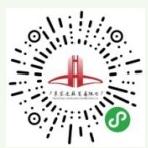 黄娟136-4288-4668hjzl4628@163.com名称及描述单位单价(人民币元)单价(人民币元)数量合计(人民币元)施工管理费平方米20.0020.00施工证人20.0020.00施工押金每百平米≤100平方米5,000元施工押金每百平米101~200平方米 依此递增10,000元施工押金每百平米≥1,000平方米100,000元总计(人民币元):总计(人民币元):总计(人民币元):总计(人民币元):总计(人民币元):公 司 ：展位号 ：负责人 ：电 话 ：职 务 ：传 真 ：日 期 ：签名及盖章：展会名称：第五届中国(广东)国际印刷技术展览会第五届中国(广东)国际印刷技术展览会第五届中国(广东)国际印刷技术展览会第五届中国(广东)国际印刷技术展览会第五届中国(广东)国际印刷技术展览会*参展商：电 话 ：*搭建商：电 话 ：施工地点：展馆号 ：展台号 ：展台号 ：展台号 ：展台号 ：*施工人数：电 工 ：            木 工 ：            其他工种：电 工 ：            木 工 ：            其他工种：电 工 ：            木 工 ：            其他工种：电 工 ：            木 工 ：            其他工种：电 工 ：            木 工 ：            其他工种：*施工人数：总人数 ：总人数 ：总人数 ：总人数 ：总人数 ：*施工面积：平方米 ：*展位规格：长：        米长：        米宽：         米*现场安全负责人：姓 名 ：手 机 ：手 机 ：手 机 ：手 机 ：*吊点数量：(每个吊点承重必须小于50公斤)(每个吊点承重必须小于50公斤)(每个吊点承重必须小于50公斤)(每个吊点承重必须小于50公斤)(每个吊点承重必须小于50公斤)*搭建材料：*展期用电(千瓦):申报人 ：姓 名 ：手 机 ：手 机 ：手 机 ：手 机 ：序号违 规 内 容违约金数额(RMB)/次违约金数额(RMB)/次违约金数额(RMB)/次序号违 规 内 容开幕前开幕前开幕后序号违 规 内 容每发现 一次通知后未按时整改开幕后1展台搭建超过展商手册规定高度，或出现密闭空间。1,0005,00020,0002展台搭建使用各种易燃纺织物、木质结构未刷防火涂料。1,0005,00020,0003使用高压、高温灯具，电加热器具，平行线、麻花线、铝芯   线，电线未穿绝缘阻燃保护管，存放、使用充压的压力容器。1,0005,00020,0004阻塞消防通道、消防卷帘门、紧急出口、消防设施、公共通 道、配电柜以及摄像头等，应立即整改。1,0005,00020,0005未按申报图纸施工。1,0005,0002,00006搭建展台利用展馆顶部、墙面、柱子、栏杆、门窗及各种专 用管线吊挂、捆绑、钉钉、粘贴等。1,0002,0005,0007展台搭建单位未配备合格完整的二级电源控制箱，其额定电 流超过展馆提供的一次电源控制箱，或将电源控制箱安装在 封闭房间内的。5,0008施工人员未佩带本人施工证件及安全防护用具，多人在同一   高梯上作业及无人看护(除接受其他展会监管部门处罚外)。200/人次200/人次200/人次9背靠背展台与相邻展位间的结构高于对方展位，展会开幕后 仍未对背部做经主场认可的遮盖。1,0001,0001,00010施工及展期未配备足量合格灭火器。1,0001,0001,00011私自接驳电源。1,0001,0001,00012施工单位连接水源的设备造成泄漏。2,00013撤展时，野蛮拆卸展台、推倒展台及搬运物品时造成场馆 设施损伤的，应立即停止施工，除赔偿场馆损失外。2,00014使用易燃、易爆物品(稀料、酒精等)。2,00015特种施工作业人员无有效证件。2,000/人次16展厅内调漆、喷漆、刷漆等违反相关安全管理规定的， 应立即停止施工。2,00017未经书面允许在展览馆内动用明火作业，没收其作业设备。2,00018撤展时施工垃圾未清理或未清理干净或未验收。2,00019搭建及开展期间闭馆后未切断电源。3,00020向馆内地沟倾倒废油等废弃物的。3,00021寻衅滋事，打架斗殴。5,000/施工单位22展台出现冒烟、结构失稳等重大安全隐患。5,000东莞酒店名录  HotelList东莞酒店名录  HotelList东莞酒店名录  HotelList东莞酒店名录  HotelList东莞酒店名录  HotelList东莞酒店名录  HotelList酒店名称  Hotel Name星级 Stars房间类型Room Type距离现代展览中心Distance from the exhibition center备注Remarks优惠价(人民币元)厚街国际大酒店HouJieInternationalHotel五星5-star大床房Single Room距离现代展览中心4.8公里。地址：东莞市厚街填东风路与S256省道交汇处Modern exhibition center4.8 kilometers distance.Address:  Dongfeng  Roadand  S256  Road,Houjie  Town,Dongguan   City有酒店到展 馆之间的免 费穿梭巴士 服务hotel free  shuttle bus to theexhibition hall800厚街国际大酒店HouJieInternationalHotel五星5-star双床房Twin Bed Room距离现代展览中心4.8公里。地址：东莞市厚街填东风路与S256省道交汇处Modern exhibition center4.8 kilometers distance.Address:  Dongfeng  Roadand  S256  Road,Houjie  Town,Dongguan   City有酒店到展 馆之间的免 费穿梭巴士 服务hotel free  shuttle bus to theexhibition hall800富盈酒店CineseHotel五星5-star大床房Single Room距离现代展览中心13公里。地址：东莞广深高速公路东莞东出口 与东莞大道交汇处Modern exhibition center 13 kilometers distance.Address: Intersection ofDongguan East Exit ofGuang-Shen     superhighway and   Dongguan   Avenue有酒店到展 馆之间的免 费穿梭巴士 服务hotel free  shuttle bus to theexhibition hall358富盈酒店CineseHotel五星5-star双床房Twin Bed Room距离现代展览中心13公里。地址：东莞广深高速公路东莞东出口 与东莞大道交汇处Modern exhibition center 13 kilometers distance.Address: Intersection ofDongguan East Exit ofGuang-Shen     superhighway and   Dongguan   Avenue有酒店到展 馆之间的免 费穿梭巴士 服务hotel free  shuttle bus to theexhibition hall358嘉华酒店JiahuaHotel五星5-star大床房Single Room距离现代展览中心50米。地址：东莞市厚街家具大道口50 metres from ModernExhibition Center.Address: Modern Houjie Furniture Avenue in Dongguan City680嘉华酒店JiahuaHotel五星5-star双床房Twin Bed Room距离现代展览中心50米。地址：东莞市厚街家具大道口50 metres from ModernExhibition Center.Address: Modern Houjie Furniture Avenue in Dongguan City680喜来登大酒店SheratonLe GrandLargeHotel五星5-star大床房Single Room距离现代展览中心4.5公里。地址：东莞市厚街填东风路与S256省道交汇处Modern exhibition center 4.5 kilometers distance.Address:  Dongfeng  Roadand S256 Road intersection Houjie  town  Dongguan  City有酒店到展 馆之间的免 费穿梭巴士 服务hotel free  shuttle bus to theexhibition hall680喜来登大酒店SheratonLe GrandLargeHotel五星5-star双床房Twin Bed Room距离现代展览中心4.5公里。地址：东莞市厚街填东风路与S256省道交汇处Modern exhibition center 4.5 kilometers distance.Address:  Dongfeng  Roadand S256 Road intersection Houjie  town  Dongguan  City有酒店到展 馆之间的免 费穿梭巴士 服务hotel free  shuttle bus to theexhibition hall680海悦花园酒店HaiyattGardenHotel五星5-star大床房Single   Room距离现代展览中心5.1公里。地址：广东省东莞市厚街镇厚街大道东Modern exhibition center 5.1 kilometers distance.Address:  East  Guangdong  Province Houjie road,Houjie Town,Dongguan   City有酒店到展 馆之间的免 费穿梭巴士 服务hotel free  shuttle bus to theexhibition hall368海悦花园酒店HaiyattGardenHotel五星5-star双床房Twin  Bed  Room距离现代展览中心5.1公里。地址：广东省东莞市厚街镇厚街大道东Modern exhibition center 5.1 kilometers distance.Address:  East  Guangdong  Province Houjie road,Houjie Town,Dongguan   City有酒店到展 馆之间的免 费穿梭巴士 服务hotel free  shuttle bus to theexhibition hall428江龙国际酒店Bo YueInternationaHotel四星4-Star大床房Single   Room距离现代展览中心5.2公里。地址：东莞市厚街镇S256省道莞太路 段(厚街大道与莞太路交汇口)Modern exhibition center 5.2 kilometers distance.Address: Dongguan City Houjie Town, Dongguan too section of provincial highway S256有酒店到展 馆之间的免 费穿梭巴士 服务hotel free  shuttle bus to theexhibition hall268江龙国际酒店Bo YueInternationaHotel四星4-Star双床房Twin  Bed  Room距离现代展览中心5.2公里。地址：东莞市厚街镇S256省道莞太路 段(厚街大道与莞太路交汇口)Modern exhibition center 5.2 kilometers distance.Address: Dongguan City Houjie Town, Dongguan too section of provincial highway S256有酒店到展 馆之间的免 费穿梭巴士 服务hotel free  shuttle bus to theexhibition hall288嘉叶酒店  Jiya Hotel四星4-Star大床房Single   Room距离现代展览中心5.2公里。地址：东莞市厚街镇S256省道莞太路 段(厚街大道与莞太路交汇口)Modern exhibition center 5.2 kilometers distance.Address: Dongguan City Houjie Town, Dongguan too section of provincial highway S256有酒店到展 馆之间的免 费穿梭巴士 服务hotel free  shuttle bus to theexhibition hall338嘉叶酒店  Jiya Hotel四星4-Star双床房Twin  Bed  Room距离现代展览中心5.2公里。地址：东莞市厚街镇S256省道莞太路 段(厚街大道与莞太路交汇口)Modern exhibition center 5.2 kilometers distance.Address: Dongguan City Houjie Town, Dongguan too section of provincial highway S256有酒店到展 馆之间的免 费穿梭巴士 服务hotel free  shuttle bus to theexhibition hall358丽枫酒店LiFengHotel四星4-Star大床房Single   Room距离现代展览中心3公里。地址：东莞市厚街镇256省道与珊瑚路 交叉口Modern exhibition center 3kilometers distance.Address: Houjie town,Dongguan City, 256 provincialroad and Coral Roadintersection有酒店到展 馆之间的免 费穿梭巴士 服务hotel free  shuttle bus to theexhibition hall298丽枫酒店LiFengHotel四星4-Star双床房Twin  Bed  Room距离现代展览中心3公里。地址：东莞市厚街镇256省道与珊瑚路 交叉口Modern exhibition center 3kilometers distance.Address: Houjie town,Dongguan City, 256 provincialroad and Coral Roadintersection有酒店到展 馆之间的免 费穿梭巴士 服务hotel free  shuttle bus to theexhibition hall328厚街华庭花园酒店HoujieHuatingGardenHotel五星5-star大床房Single   Room距离现代展览中心150米。地址：广东省东莞市溪头村东溪西路 68号毗邻广东现代国际展览中心(家具展主会场)近厚街汽车客运站150 metres from the Modern Exhibition Center.Address: Modern No.68  Dongxi West Road, Xitou Village,Dongguan  City,  GuangdongProvince, is adjacent to the Houjie Bus Passenger Station ofGuangdong Modern  International  Exhibition Center (Main Furniture Exhibition Hall)700厚街华庭花园酒店HoujieHuatingGardenHotel五星5-star双床房Twin  Bed  Room距离现代展览中心150米。地址：广东省东莞市溪头村东溪西路 68号毗邻广东现代国际展览中心(家具展主会场)近厚街汽车客运站150 metres from the Modern Exhibition Center.Address: Modern No.68  Dongxi West Road, Xitou Village,Dongguan  City,  GuangdongProvince, is adjacent to the Houjie Bus Passenger Station ofGuangdong Modern  International  Exhibition Center (Main Furniture Exhibition Hall)700康帝酒店 Hotel  Conti五星5-star大床房Single Room距离现代展览中心21公里。地址：广东省东莞市鸿福路200号21 km from the Modern Exhibition Center   Modern.Address:   Modern   No.200Hongfu  Road,  Dongguan  City,Guangdong    Province891康帝酒店 Hotel  Conti五星5-star双床房Twin Bed Room距离现代展览中心21公里。地址：广东省东莞市鸿福路200号21 km from the Modern Exhibition Center   Modern.Address:   Modern   No.200Hongfu  Road,  Dongguan  City,Guangdong    Province891君濠酒店JunHaoHotel三星3-Star单人房Single Room距离现代展览中心3.7公里。地址：广东东莞厚街镇康乐南路Modern exhibition center 3.7 kilometers distance.Address:  Kangle  South  Road, Houjie  Town,  Dongguan,Guangdong有酒店到展 馆之间的免费穿梭巴士 服务hotel free  shuttle bus to theexhibition hall318君濠酒店JunHaoHotel三星3-Star双人房Twin Room距离现代展览中心3.7公里。地址：广东东莞厚街镇康乐南路Modern exhibition center 3.7 kilometers distance.Address:  Kangle  South  Road, Houjie  Town,  Dongguan,Guangdong有酒店到展 馆之间的免费穿梭巴士 服务hotel free  shuttle bus to theexhibition hall338世纪豪庭大酒店Centuryvilla LeGrandLargeHotel五星5-starB楼高级单人房/双人房Superior Single Bed /Twin Bed Room B Seat距离现代展览中心5.7公里。地址：沙田镇中心区(海关大楼 对 面 )Modern exhibition center 5.7kilometers distance.Address:  Shatian  Center, Houjie  Town,  Dongguan,Guangdong有酒店到展 馆之间的免 费穿梭巴士 服务hotel free  shuttle bus to theexhibition hall488世纪豪庭大酒店Centuryvilla LeGrandLargeHotel五星5-starA楼海景双人房Deluxe TwinBed RoomA Seat距离现代展览中心5.7公里。地址：沙田镇中心区(海关大楼 对 面 )Modern exhibition center 5.7kilometers distance.Address:  Shatian  Center, Houjie  Town,  Dongguan,Guangdong有酒店到展 馆之间的免 费穿梭巴士 服务hotel free  shuttle bus to theexhibition hall588星程酒店 XingChengHotel三星3-Star单人房King Bed Room距离现代展览中心3.7公里。地址：广东东莞厚街镇康乐南路Modern exhibition center 3.7 kilometers distance.Address:  Kangle  South  Road, Houjie  Town,  Dongguan,Guangdong有酒店到展 馆之间的免 费穿梭巴士 服务hotel free  shuttle bus to theexhibition hall318星程酒店 XingChengHotel三星3-Star双人房Twin Bed Room距离现代展览中心3.7公里。地址：广东东莞厚街镇康乐南路Modern exhibition center 3.7 kilometers distance.Address:  Kangle  South  Road, Houjie  Town,  Dongguan,Guangdong有酒店到展 馆之间的免 费穿梭巴士 服务hotel free  shuttle bus to theexhibition hall338维也纳酒店 (东莞沙田 虎门港店)Viennahotel四星4-star高级大床房  Superior SingleBed Room距离现代展览中心5.4公里。 地址：东莞市虎门镇虎门大道 黄河商业城Modern exhibition center 5.4 kilometers distance.Address:   Dongguan   Harbour Avenue and Tak Ching Street有酒店到展 馆之间的免 费穿梭巴士 服务hotel free  shuttle bus to theexhibition hall298维也纳酒店 (东莞沙田 虎门港店)Viennahotel四星4-star高级双床房  Superior TwinBed Room距离现代展览中心5.4公里。 地址：东莞市虎门镇虎门大道 黄河商业城Modern exhibition center 5.4 kilometers distance.Address:   Dongguan   Harbour Avenue and Tak Ching Street有酒店到展 馆之间的免 费穿梭巴士 服务hotel free  shuttle bus to theexhibition hall298龙泉国际大酒店LungChuenInternationalHotel五星5-star双床房Twin  Bed  Room距离现代展览中心12.4公里。 地址：东莞市虎门镇虎门大道  黄河商业城Modern exhibition center 12.4 kilometers distance.Address:Jinzhou  Section,Liansheng   Road,Humen   Town,Dongguan,Guangdong有酒店到展 馆之间的免 费穿梭巴士 服务hotel free  shuttle bus to theexhibition hall410龙泉国际大酒店LungChuenInternationalHotel五星5-star大床房Single   Room距离现代展览中心12.4公里。 地址：东莞市虎门镇虎门大道  黄河商业城Modern exhibition center 12.4 kilometers distance.Address:Jinzhou  Section,Liansheng   Road,Humen   Town,Dongguan,Guangdong有酒店到展 馆之间的免 费穿梭巴士 服务hotel free  shuttle bus to theexhibition hall410东莞慕思健康睡眠酒店DongguanMusiHealthySleepHotel五星5-star单人房King  Bed  Room距离现代展览中心2.2公里。 地址：广东省东莞市康乐南路 新塘泽美路段泽美大厦旁Modern exhibition center 2.2 kilometers distance.Address:  No.121  Humen  road Humen  town  Dongguan  City有酒店到展 馆之间的免 费穿梭巴士 服务hotel free  shuttle bus to theexhibition hall598东莞慕思健康睡眠酒店DongguanMusiHealthySleepHotel五星5-star双人房Twin  Bed  Room距离现代展览中心2.2公里。 地址：广东省东莞市康乐南路 新塘泽美路段泽美大厦旁Modern exhibition center 2.2 kilometers distance.Address:  No.121  Humen  road Humen  town  Dongguan  City有酒店到展 馆之间的免 费穿梭巴士 服务hotel free  shuttle bus to theexhibition hall598厚街嘉年华酒店HoujieCarnivalHotel四星4-Star单人房King  Bed  Room距离现代展览中心3.6公里。地址：广东省东莞市厚街镇S256 省道珊美路段美宜佳公寓对面3.6 km from Modern Exhibition Center.Address: Modern  opposite Meiyiia Apartment  on  Shanmei  Road,256 Province, Houjie Town, Dongguan  City,  Guangdong  Province368厚街嘉年华酒店HoujieCarnivalHotel四星4-Star双人房Twin  Bed  Room距离现代展览中心3.6公里。地址：广东省东莞市厚街镇S256 省道珊美路段美宜佳公寓对面3.6 km from Modern Exhibition Center.Address: Modern  opposite Meiyiia Apartment  on  Shanmei  Road,256 Province, Houjie Town, Dongguan  City,  Guangdong  Province368天茂丽悦酒店Tian MaoHotelCosmo五星5-star单人房King  Bed  Room距离现代展览中心1公里。地址：广东省东莞市家具大道会展东路北41-42号One kilometers from the ModernNorth Furniture Avenue Exhibition East Road, Dongguan City,Guangdong    Province438天茂丽悦酒店Tian MaoHotelCosmo五星5-star双人房Twin  Bed  Room距离现代展览中心1公里。地址：广东省东莞市家具大道会展东路北41-42号One kilometers from the ModernNorth Furniture Avenue Exhibition East Road, Dongguan City,Guangdong    Province458康帝俱乐部酒店KandeClubHotel四星4-Star无窗客房Windowlessroom距离现代展览中心3.7公里。地址：广东省东莞市厚街镇康乐南路80号(康乐南路与康乐西路交叉口北侧)3.7 km from Modern Exhibition Center.Address:  No.80  Kangle  South Road,  Houjie  Town,  Dongguan City,  Guangdong  Province(North of the intersection of  Kangle South Road and Kangle West   Road)388康帝俱乐部酒店KandeClubHotel四星4-Star单人间Single  room距离现代展览中心3.7公里。地址：广东省东莞市厚街镇康乐南路80号(康乐南路与康乐西路交叉口北侧)3.7 km from Modern Exhibition Center.Address:  No.80  Kangle  South Road,  Houjie  Town,  Dongguan City,  Guangdong  Province(North of the intersection of  Kangle South Road and Kangle West   Road)498康帝俱乐部酒店KandeClubHotel四星4-Star双人间Double  room距离现代展览中心3.7公里。地址：广东省东莞市厚街镇康乐南路80号(康乐南路与康乐西路交叉口北侧)3.7 km from Modern Exhibition Center.Address:  No.80  Kangle  South Road,  Houjie  Town,  Dongguan City,  Guangdong  Province(North of the intersection of  Kangle South Road and Kangle West   Road)568会展国际大酒店DongguanExhbitionInternationalHotel五星5-Star豪华单间  Deluxe  SingleRoom距离现代展览中心25公里。地址：广东省东莞市南城区会展北路25 km from the ModernExhibition Center Modern. Address: Exhibition North Road,Nancheng    District  Convention,Dongguan.Address:   Modern   No.9 Furniture  Avenue,Xintangcun,   DongguanCity,  Guangdong  Province有酒店到展 馆之间的免 费穿梭巴士 服务hotel free  shuttle bus to theexhibition hall490会展国际大酒店DongguanExhbitionInternationalHotel五星5-Star豪华双间Deluxe  TwinRoom距离现代展览中心25公里。地址：广东省东莞市南城区会展北路25 km from the ModernExhibition Center Modern. Address: Exhibition North Road,Nancheng    District  Convention,Dongguan.Address:   Modern   No.9 Furniture  Avenue,Xintangcun,   DongguanCity,  Guangdong  Province有酒店到展 馆之间的免 费穿梭巴士 服务hotel free  shuttle bus to theexhibition hall490意轻程酒店EasyHotel三星3-Star大床房King  Bed  Room距离现代展览中心3公里地址：东莞市厚街镇家具大道338号3 km from modern Exhibition Centre.Address:No.338,FurnitureAvenue,  Houjie  Town,Dongguan  City有酒店到展 馆之间的免 费穿梭巴士 服务hotel free  shuttle bus to theexhibition hall249意轻程酒店EasyHotel三星3-Star双床房Twin  Bed  Room距离现代展览中心3公里地址：东莞市厚街镇家具大道338号3 km from modern Exhibition Centre.Address:No.338,FurnitureAvenue,  Houjie  Town,Dongguan  City有酒店到展 馆之间的免 费穿梭巴士 服务hotel free  shuttle bus to theexhibition hall249维也纳酒店(东莞厚街大道店)Viennahotel(dongguanhoujieavenuestore)四星4-Star单人房King Bed Room距离现代展览中心3.4公里地址：广东省东莞市厚街镇厚街大道东18号3.4 km from modern ExhibitionCentre.Address: no.18, east houjieavenue, houjie town, dongguan city,guangdong province有酒店到展 馆之间的免 费穿梭巴士 服务hotel free  shuttle bus to theexhibition hall328维也纳酒店(东莞厚街大道店)Viennahotel(dongguanhoujieavenuestore)四星4-Star双人房Twin Bed Room距离现代展览中心3.4公里地址：广东省东莞市厚街镇厚街大道东18号3.4 km from modern ExhibitionCentre.Address: no.18, east houjieavenue, houjie town, dongguan city,guangdong province有酒店到展 馆之间的免 费穿梭巴士 服务hotel free  shuttle bus to theexhibition hall328特别说明：此表房价仅供参考，届时以预订价格为准。特别说明：此表房价仅供参考，届时以预订价格为准。特别说明：此表房价仅供参考，届时以预订价格为准。特别说明：此表房价仅供参考，届时以预订价格为准。特别说明：此表房价仅供参考，届时以预订价格为准。特别说明：此表房价仅供参考，届时以预订价格为准。酒店预订Hotel Reservation酒店预订Hotel Reservation酒店预订Hotel Reservation酒店预订Hotel Reservation酒店预订Hotel Reservation酒店预订Hotel Reservation酒店预订Hotel Reservation酒店预订Hotel Reservation酒店预订Hotel Reservation公司名称 Company联系人Contact电话Tel传真Fax展位号  Booth No手机mobile预订酒店名称Book HotelName预订酒店名称Book HotelName客人姓名Guest Name客人姓名Guest Name单人间 Single Room双人间DoubleRoom入住/离店日期Check-in/Departure Date入住/离店日期Check-in/Departure Date手机电话MobilePhone房费合计费用Total cost of the room rate:房费合计费用Total cost of the room rate:房费合计费用Total cost of the room rate:房费合计费用Total cost of the room rate:房费合计费用Total cost of the room rate:房费合计费用Total cost of the room rate:房费合计费用Total cost of the room rate:房费合计费用Total cost of the room rate:房费合计费用Total cost of the room rate:机 票 预 订 Air ticket booking机 票 预 订 Air ticket booking机 票 预 订 Air ticket booking机 票 预 订 Air ticket booking机 票 预 订 Air ticket booking机 票 预 订 Air ticket booking机 票 预 订 Air ticket booking机 票 预 订 Air ticket booking机 票 预 订 Air ticket booking机 票 预 订 Air ticket booking机 票 预 订 Air ticket booking个人信息Personal information个人信息Personal information个人信息Personal information个人信息Personal information个人信息Personal information个人信息Personal information个人信息Personal information个人信息Personal information个人信息Personal information个人信息Personal information个人信息Personal information姓名Name性别  Gender性别  Gender手机号Mobilephone No.手机号Mobilephone No.身份证号ldentity cardnumber身份证号ldentity cardnumber身份证号ldentity cardnumber护照号PassportNo.护照有效期The period ofvalidity ofpassports护照有效期The period ofvalidity ofpassports抵达机票预订Arrival ticket booking抵达机票预订Arrival ticket booking抵达机票预订Arrival ticket booking抵达机票预订Arrival ticket booking抵达机票预订Arrival ticket booking抵达机票预订Arrival ticket booking抵达机票预订Arrival ticket booking抵达机票预订Arrival ticket booking抵达机票预订Arrival ticket booking抵达机票预订Arrival ticket booking抵达机票预订Arrival ticket booking起飞地Arrived at the ticket booking起飞地Arrived at the ticket booking到达地The destination到达地The destination抵达日期 Date of arrival抵达日期 Date of arrival抵达时间 Time of  arrival抵达航班号Arrival flight No.抵达航班号Arrival flight No.抵达航班号Arrival flight No.抵达空港  Arrived at the airport返程机票预订Return air ticket booking返程机票预订Return air ticket booking返程机票预订Return air ticket booking返程机票预订Return air ticket booking返程机票预订Return air ticket booking返程机票预订Return air ticket booking返程机票预订Return air ticket booking返程机票预订Return air ticket booking返程机票预订Return air ticket booking返程机票预订Return air ticket booking返程机票预订Return air ticket booking返程日期Return date返程日期Return date返程时间  Return time返程时间  Return time返程航班号Returnflight No.返程航班号Returnflight No.返程空港ReturnAirport是否需接送车服务 Whether youneed a shuttle bus service是否需接送车服务 Whether youneed a shuttle bus service是否需接送车服务 Whether youneed a shuttle bus service公司盖章Companystamp公司名称Company Name中文Chinese公司名称Company Name英文English预订项目Predetermined Item展位号Booth number预订人数predetermined number备注要求Remarks负责人head联系电话Mobile从2023年   月    日开始到2023年 月   .   日结束合计的    天，共计支付         元 From    2023(Year)    (Month)   (Day)to 2023(Year)    (Month)     (Day);Total:    (Day);Total   payment       RMB从2023年   月    日开始到2023年 月   .   日结束合计的    天，共计支付         元 From    2023(Year)    (Month)   (Day)to 2023(Year)    (Month)     (Day);Total:    (Day);Total   payment       RMB从2023年   月    日开始到2023年 月   .   日结束合计的    天，共计支付         元 From    2023(Year)    (Month)   (Day)to 2023(Year)    (Month)     (Day);Total:    (Day);Total   payment       RMB从2023年   月    日开始到2023年 月   .   日结束合计的    天，共计支付         元 From    2023(Year)    (Month)   (Day)to 2023(Year)    (Month)     (Day);Total:    (Day);Total   payment       RMB从2023年   月    日开始到2023年 月   .   日结束合计的    天，共计支付         元 From    2023(Year)    (Month)   (Day)to 2023(Year)    (Month)     (Day);Total:    (Day);Total   payment       RMB用人公司盖章Company stamp:用人公司盖章Company stamp:用人公司盖章Company stamp:用人公司盖章Company stamp:用人公司盖章Company stamp:班  机  资  讯   FlightInformation班  机  资  讯   FlightInformation班  机  资  讯   FlightInformation班  机  资  讯   FlightInformation班  机  资  讯   FlightInformation班  机  资  讯   FlightInformation班  机  资  讯   FlightInformation班  机  资  讯   FlightInformation班  机  资  讯   FlightInformation班  机  资  讯   FlightInformation直飞航班(Direct Flight)直飞航班(Direct Flight)直飞航班(Direct Flight)直飞航班(Direct Flight)直飞航班(Direct Flight)直飞航班(Direct Flight)直飞航班(Direct Flight)直飞航班(Direct Flight)直飞航班(Direct Flight)直飞航班(Direct Flight)航空公司Airline航空公司Airline航空公司Airline班机号码Flight No班机号码Flight No出发日Departure Date出发日Departure Date出发日Departure Date出发时间Departure Time出发时间Departure Time抵达日期Date of Arrival抵达日期Date of Arrival抵达日期Date of Arrival抵达时间Time of Arrival抵达时间Time of Arrival非直飞航班(Non-Direct Flight)请填写转机资讯(Please specify the transit information)非直飞航班(Non-Direct Flight)请填写转机资讯(Please specify the transit information)非直飞航班(Non-Direct Flight)请填写转机资讯(Please specify the transit information)非直飞航班(Non-Direct Flight)请填写转机资讯(Please specify the transit information)非直飞航班(Non-Direct Flight)请填写转机资讯(Please specify the transit information)非直飞航班(Non-Direct Flight)请填写转机资讯(Please specify the transit information)非直飞航班(Non-Direct Flight)请填写转机资讯(Please specify the transit information)非直飞航班(Non-Direct Flight)请填写转机资讯(Please specify the transit information)非直飞航班(Non-Direct Flight)请填写转机资讯(Please specify the transit information)非直飞航班(Non-Direct Flight)请填写转机资讯(Please specify the transit information)航段Route No.航空公司 Airline班机号码  Flight No.班机号码  Flight No.出发地 	Place of Departure出发日期/时间 Departuredate/time出发日期/时间 Departuredate/time目的地Destination目的地Destination抵达时间  日期/时间Arrivaldate/time123车辆 预订   Vehicle Booking车辆 预订   Vehicle Booking车辆 预订   Vehicle Booking车辆 预订   Vehicle Booking车辆 预订   Vehicle Booking车型Vehicle type乘车人数  Number of passengers预订台数The requiredquantity用车计划  Using plan用车时间 Using time轿车The 5 seatercar商务车The 7 seatercar大巴The45seaterbus公司名称Company Name中文Chinese公司名称Company Name英文English预订项目Predetermined Item展位号Booth number预订人数predetermined number备注要求Remarks负责人head联系电话Mobile从2023年   月    日开始到2023年       月         日结束合计的    天，共计支付         元 From 2023(Year)    (Month)      (Day)to 2023(Year)     (Month)      (Day);Total:    (Day);Total      payment      RMB从2023年   月    日开始到2023年       月         日结束合计的    天，共计支付         元 From 2023(Year)    (Month)      (Day)to 2023(Year)     (Month)      (Day);Total:    (Day);Total      payment      RMB从2023年   月    日开始到2023年       月         日结束合计的    天，共计支付         元 From 2023(Year)    (Month)      (Day)to 2023(Year)     (Month)      (Day);Total:    (Day);Total      payment      RMB从2023年   月    日开始到2023年       月         日结束合计的    天，共计支付         元 From 2023(Year)    (Month)      (Day)to 2023(Year)     (Month)      (Day);Total:    (Day);Total      payment      RMB从2023年   月    日开始到2023年       月         日结束合计的    天，共计支付         元 From 2023(Year)    (Month)      (Day)to 2023(Year)     (Month)      (Day);Total:    (Day);Total      payment      RMB用人公司盖章Company stamp:用人公司盖章Company stamp:用人公司盖章Company stamp:用人公司盖章Company stamp:用人公司盖章Company stamp:旅 游 安 排 T o u r i s m  a r r a n g e m e n t旅 游 安 排 T o u r i s m  a r r a n g e m e n t旅 游 安 排 T o u r i s m  a r r a n g e m e n t旅 游 安 排 T o u r i s m  a r r a n g e m e n t旅 游 安 排 T o u r i s m  a r r a n g e m e n t路线Route行程明细Ltinerarydet ails成团人数Regimentsize价格Price备注Remarks1号线(虎门游)(The firstline- Humen Tour)林则徐纪念馆Lin Zexu memorial hall虎门海战博物馆HuMen  Navel  War  Museum虎门鸦片战争博物馆Humen  Opium  War  Museum虎门威远炮台HuMen  Weiyuan  Battery20人成团(20peopleform atouristgroup)168元/人 168 RMB/person含午餐(Includinglunch)2号线(古典文化游)(The second  line-Classical Culture Tour)可园博物馆KeYuan Museum东莞博物馆DongGuan Museum粤晖园Yuehui Garden20人成团(2Opeopleform atouristgroup)208元/人 208RMB/person含午餐(Includinglunch)3号线(港珠澳大桥一天)( The third Hong Kong-Zhuhai-Macao Bridge One Day)珠海大剧院Zhuhai Grand Theatre 港珠澳大桥Hong  Kong-Zhuhai-Macao  Bridge香港Hong Kong周一到周五东荟城Citygate周六、日荃湾如心购物广场Tsuen Wan Ruxin Shopping Mall17:30-18:30乘坐直通车抵达深圳口岸(皇岗/深圳/文锦渡等口岸),转乘返回东莞。16人成团(16 forma touristgroup.)438元/人 438RMB/person需自行办理港澳签注，不含导游服务费(You need toapply forHong Kongand Macao visaby yourself,no tourguide servicefee)公司名称Company Name中文Chinese公司名称Company Name英文English预订项目Predetermined Item展位号Booth number预订人数predetermined number备注要求Remarks负责人head联系电话Mobile从2023年    月   日开始到2023年     月       日结束合计的    天，共计支付       元 From    2023(Year)   (Month)    (Day)to 2023(Year)     (Month)      (Day);Total:    (Day);Total  payment         RMB从2023年    月   日开始到2023年     月       日结束合计的    天，共计支付       元 From    2023(Year)   (Month)    (Day)to 2023(Year)     (Month)      (Day);Total:    (Day);Total  payment         RMB从2023年    月   日开始到2023年     月       日结束合计的    天，共计支付       元 From    2023(Year)   (Month)    (Day)to 2023(Year)     (Month)      (Day);Total:    (Day);Total  payment         RMB从2023年    月   日开始到2023年     月       日结束合计的    天，共计支付       元 From    2023(Year)   (Month)    (Day)to 2023(Year)     (Month)      (Day);Total:    (Day);Total  payment         RMB从2023年    月   日开始到2023年     月       日结束合计的    天，共计支付       元 From    2023(Year)   (Month)    (Day)to 2023(Year)     (Month)      (Day);Total:    (Day);Total  payment         RMB用人公司盖章Company stamp:用人公司盖章Company stamp:用人公司盖章Company stamp:用人公司盖章Company stamp:用人公司盖章Company stamp:项目名   称种类/特色人均消费划“ √购物南城国贸城国际时尚、儿童体验、特色餐饮、娱乐运动、文化艺术、 医疗服务和主题街区。国际时尚、儿童体验、特色餐饮、娱乐运动、文化艺术、 医疗服务和主题街区。购物东城万达广场超五星级酒店、甲级写字楼、大型购物中心、国际IMAX影院、 高档住宅、大型购物超市、高档娱乐城等。超五星级酒店、甲级写字楼、大型购物中心、国际IMAX影院、 高档住宅、大型购物超市、高档娱乐城等。购物厚街万达广场大型购物中心、滨湖商业街、精装SOHO、高端住宅、精品超市、 高档娱乐城。大型购物中心、滨湖商业街、精装SOHO、高端住宅、精品超市、 高档娱乐城。购物厚街汇景城adidas全线系列旗舰店、cache cache、德雷克海鲜自助餐厅、 KAVON、HOMEMIGAINO、Oldcolour、ZAIN、AlTU、番茄苗可可艺树、小方象创想世界、金宝贝早教中心、希尔顿商圈。adidas全线系列旗舰店、cache cache、德雷克海鲜自助餐厅、 KAVON、HOMEMIGAINO、Oldcolour、ZAIN、AlTU、番茄苗可可艺树、小方象创想世界、金宝贝早教中心、希尔顿商圈。购物虎门万达广场45万平中央旗舰综合体。集大型购物中心、城市步行街、高尚住宅、 全能精装soho、万达国际影城、儿童培训、大玩家、宝贝王、电器、 大型超市。45万平中央旗舰综合体。集大型购物中心、城市步行街、高尚住宅、 全能精装soho、万达国际影城、儿童培训、大玩家、宝贝王、电器、 大型超市。购物万江华南MALL麦德龙、万达国际电影城、亚洲最大动感娱乐主题街区、新加坡欢笑天地、英国BBC天线宝宝主题儿童乐园、魔方KTV、 冰河世纪电玩城等。麦德龙、万达国际电影城、亚洲最大动感娱乐主题街区、新加坡欢笑天地、英国BBC天线宝宝主题儿童乐园、魔方KTV、 冰河世纪电玩城等。购物东莞黄河时装城华南地区规模最大、装修最好、配套最完善的中高档时装批发中心。华南地区规模最大、装修最好、配套最完善的中高档时装批发中心。餐饮毋米粥粤菜人均消费100元餐饮家盛酒楼粤菜人均消费100元餐饮伊犁之春清真菜人均消费100元餐饮泰味盏泰国菜人均消费100元餐饮小印度餐厅印度菜人均消费100元餐饮板井寿司日本菜人均消费100元餐饮西大坦雄记 海鲜酒楼海鲜人均消费100元餐饮厚街聚缘酒店粤菜人均消费100元餐饮四季酒楼粤菜人均消费100元餐饮东莞人家粤菜人均消费100元餐饮粤家好粤菜人均消费100元公司名称Company Name中文Chinese公司名称Company Name英文English预订项目Predetermined Item展位号Booth number预订人数predetermined number备注要求Remarks负责人head联系电话Mobile从2023年     月     日开始到2023年           月           日结束合计的         天，共计支付         元From     2023(Year)   (Month).(Day)to          2023(Year) (Month)     (Day);Total:      (Day);Total  payment          RMB从2023年     月     日开始到2023年           月           日结束合计的         天，共计支付         元From     2023(Year)   (Month).(Day)to          2023(Year) (Month)     (Day);Total:      (Day);Total  payment          RMB从2023年     月     日开始到2023年           月           日结束合计的         天，共计支付         元From     2023(Year)   (Month).(Day)to          2023(Year) (Month)     (Day);Total:      (Day);Total  payment          RMB从2023年     月     日开始到2023年           月           日结束合计的         天，共计支付         元From     2023(Year)   (Month).(Day)to          2023(Year) (Month)     (Day);Total:      (Day);Total  payment          RMB从2023年     月     日开始到2023年           月           日结束合计的         天，共计支付         元From     2023(Year)   (Month).(Day)to          2023(Year) (Month)     (Day);Total:      (Day);Total  payment          RMB用人公司盖章Company stamp:用人公司盖章Company stamp:用人公司盖章Company stamp:用人公司盖章Company stamp:用人公司盖章Company stamp: